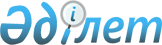 Ақсу аудандық мәслихатының 2022 жылғы 29 желтоқсандағы № 37-138 "Ақсу ауданының ауылдық округтерінің 2023-2025 жылдарға арналған бюджеттері туралы" шешіміне өзгерістер енгізу туралыЖетісу облысы Ақсу аудандық мәслихатының 2023 жылғы 2 мамырдағы № 5-23 шешімі
      Ақсу аудандық мәслихаты ШЕШТІ:
       1. Ақсу аудандық мәслихатының "Ақсу ауданының ауылдық округтерінің 2023-2025 жылдарға арналған бюджеттері туралы" 2022 жылғы 29 желтоқсандағы № 37-138 шешіміне келесі өзгерістер енгізілсін:
      көрсетілген шешімнің 1, 2, 3, 4, 5, 6, 7, 8, 9, 10, 11, 12, 13, 14, 15, 16 және 17-тармақтары жаңа редакцияда жазылсын:
       "1. 2023-2025 жылдарға арналған Ақсу ауылдық округінің бюджеті тиісінше осы шешімнің 1, 2 және 3-қосымшаларына сәйкес, оның ішінде 2023 жылға келесі көлемдерде бекітілсін:
      1) кірістер 66 257 мың теңге, оның ішінде:
      салықтық түсімдер 6 235 мың теңге;
      салықтық емес түсімдер 0 теңге;
      негізгі капиталды сатудан түсетін түсімдер 0 теңге;
      трансферттер түсімдері 60 022 мың теңге;
      2) шығындар 66 266 мың теңге;
      3) таза бюджеттік кредиттеу 0 теңге, оның ішінде:
      бюджеттік кредиттер 0 теңге;
      бюджеттік кредиттерді өтеу 0 теңге;
      4) қаржы активтерімен операциялар бойынша сальдо 0 теңге, оның ішінде: 
      қаржылық активтерді сатып алу 0 теңге; 
      мемлекеттің қаржы активтерін сатудан түсетін түсімдер 0 теңге;
      5) бюджет тапшылығы (профициті) (-) 9 мың теңге;
      6) бюджет тапшылығын қаржыландыру (профицитін пайдалану) 9 мың теңге, оның ішінде:
      қарыздар түсімі 0 теңге;
      қарыздарды өтеу 0 теңге;
      бюджет қаражатының пайдаланылатын қалдықтары 9 мың теңге.
      2. 2023-2025 жылдарға арналған Арасан ауылдық округінің бюджеті тиісінше осы шешімнің 4, 5 және 6-қосымшаларына сәйкес, оның ішінде 2023 жылға келесі көлемдерде бекітілсін:
      1) кірістер 66 545 мың теңге, оның ішінде:
      салықтық түсімдер 5 500 мың теңге;
      салықтық емес түсімдер 0 теңге;
      негізгі капиталды сатудан түсетін түсімдер 0 теңге;
      трансферттер түсімдері 61 045 мың теңге;
      2) шығындар 67 250 мың теңге;
      3) таза бюджеттік кредиттеу 0 теңге, оның ішінде:
      бюджеттік кредиттер 0 теңге;
      бюджеттік кредиттерді өтеу 0 теңге;
      4) қаржы активтерімен операциялар бойынша сальдо 0 теңге, оның ішінде: 
      қаржылық активтерді сатып алу 0 теңге;
      мемлекеттің қаржы активтерін сатудан түсетін түсімдер 0 теңге;
      5) бюджет тапшылығы (профициті) (-) 705 мың теңге;
      6) бюджет тапшылығын қаржыландыру (профицитін пайдалану) 705 мың теңге, оның ішінде:
      қарыздар түсімі 0 теңге;
      қарыздарды өтеу 0 теңге;
      бюджет қаражатының пайдаланылатын қалдықтары 705 мың теңге.
      3. 2023-2025 жылдарға арналған Б. Сырттанов ауылдық округінің бюджеті тиісінше осы шешімнің 7, 8 және 9-қосымшаларына сәйкес, оның ішінде 2023 жылға келесі көлемдерде бекітілсін:
      1) кірістер 45 687 мың теңге, оның ішінде:
      салықтық түсімдер 4 800 мың теңге;
      салықтық емес түсімдер 0 теңге;
      негізгі капиталды сатудан түсетін түсімдер 0 теңге;
      трансферттер түсімдері 40 887 мың теңге;
      2) шығындар 45 721 мың теңге;
      3) таза бюджеттік кредиттеу 0 теңге, оның ішінде:
      бюджеттік кредиттер 0 теңге;
      бюджеттік кредиттерді өтеу 0 теңге;
      4) қаржы активтерімен операциялар бойынша сальдо 0 теңге, оның ішінде: 
      қаржылық активтерді сатып алу 0 теңге;
      мемлекеттің қаржы активтерін сатудан түсетін түсімдер 0 теңге;
      5) бюджет тапшылығы (профициті) (-) 34 мың теңге;
      6) бюджет тапшылығын қаржыландыру (профицитін пайдалану) 34 мың теңге, оның ішінде:
      қарыздар түсімі 0 теңге;
      қарыздарды өтеу 0 теңге;
      бюджет қаражатының пайдаланылатын қалдықтары 34 мың теңге.
      4. 2023-2025 жылдарға арналған Егінсу ауылдық округінің бюджеті тиісінше осы шешімнің 10, 11 және 12-қосымшаларына сәйкес, оның ішінде 2023 жылға келесі көлемдерде бекітілсін:
      1) кірістер 48 460 мың теңге, оның ішінде:
      салықтық түсімдер 4 090 мың теңге;
      салықтық емес түсімдер 0 теңге;
      негізгі капиталды сатудан түсетін түсімдер 0 теңге;
      трансферттер түсімдері 44 370 мың теңге;
      2) шығындар 48 725 мың теңге;
      3) таза бюджеттік кредиттеу 0 теңге, оның ішінде:
      бюджеттік кредиттер 0 теңге;
      бюджеттік кредиттерді өтеу 0 теңге;
      4) қаржы активтерімен операциялар бойынша сальдо 0 теңге, оның ішінде:
      қаржылық активтерді сатып алу 0 теңге;
      мемлекеттің қаржы активтерін сатудан түсетін түсімдер 0 теңге;
      5) бюджет тапшылығы (профициті) (-) 265 мың теңге;
      6) бюджет тапшылығын қаржыландыру (профицитін пайдалану) 265 мың теңге, оның ішінде:
      қарыздар түсімі 0 теңге;
      қарыздарды өтеу 0 теңге;
      бюджет қаражатының пайдаланылатын қалдықтары 265 мың теңге.
      5. 2023-2025 жылдарға арналған Есеболатов ауылдық округінің бюджеті тиісінше осы шешімнің 13, 14 және 15-қосымшаларына сәйкес, оның ішінде 2023 жылға келесі көлемдерде бекітілсін:
      1) кірістер 68 942 мың теңге, оның ішінде:
      салықтық түсімдер 4 100 мың теңге;
      салықтық емес түсімдер 0 теңге;
      негізгі капиталды сатудан түсетін түсімдер 0 теңге;
      трансферттер түсімдері 64 842 мың теңге;
      2) шығындар 69 069 мың теңге;
      3) таза бюджеттік кредиттеу 0 теңге, оның ішінде:
      бюджеттік кредиттер 0 теңге;
      бюджеттік кредиттерді өтеу 0 теңге;
      4) қаржы активтерімен операциялар бойынша сальдо 0 теңге, оның ішінде:
      қаржылық активтерді сатып алу 0 теңге;
      мемлекеттің қаржы активтерін сатудан түсетін түсімдер 0 теңге;
      5) бюджет тапшылығы (профициті) (-) 127 мың теңге;
      6) бюджет тапшылығын қаржыландыру (профицитін пайдалану) 127 мың теңге, оның ішінде:
      қарыздар түсімі 0 теңге;
      қарыздарды өтеу 0 теңге;
      бюджет қаражатының пайдаланылатын қалдықтары 127 мың теңге.
      6. 2023-2025 жылдарға арналған Жаңалық ауылдық округінің бюджеті тиісінше осы шешімнің 16, 17 және 18-қосымшаларына сәйкес, оның ішінде 2023 жылға келесі көлемдерде бекітілсін:
      1) кірістер 40 042 мың теңге, оның ішінде:
      салықтық түсімдер 3 850 мың теңге;
      салықтық емес түсімдер 0 теңге;
      негізгі капиталды сатудан түсетін түсімдер 0 теңге;
      трансферттер түсімдері 36 192 мың теңге;
      2) шығындар 40 073 мың теңге;
      3) таза бюджеттік кредиттеу 0 теңге, оның ішінде:
      бюджеттік кредиттер 0 теңге;
      бюджеттік кредиттерді өтеу 0 теңге;
      4) қаржы активтерімен операциялар бойынша сальдо 0 теңге, оның ішінде:
      қаржылық активтерді сатып алу 0 теңге;
      мемлекеттің қаржы активтерін сатудан түсетін түсімдер 0 теңге;
      5) бюджет тапшылығы (профициті) (-) 31 мың теңге;
      6) бюджет тапшылығын қаржыландыру (профицитін пайдалану) 31 мың теңге, оның ішінде:
      қарыздар түсімі 0 теңге;
      қарыздарды өтеу 0 теңге;
      бюджет қаражатының пайдаланылатын қалдықтары 31 мың теңге.
      7. 2023-2025 жылдарға арналған Жансүгіров ауылдық округінің бюджеті тиісінше осы шешімнің 19, 20 және 21-қосымшаларына сәйкес, оның ішінде 2023 жылға келесі көлемдерде бекітілсін:
      1) кірістер 172 970 мың теңге, оның ішінде:
      салықтық түсімдер 66 130 мың теңге;
      салықтық емес түсімдер 0 теңге;
      негізгі капиталды сатудан түсетін түсімдер 0 теңге;
      трансферттер түсімдері 106 840 мың теңге;
      2) шығындар 183 599 мың теңге;
      3) таза бюджеттік кредиттеу 0 теңге, оның ішінде:
      бюджеттік кредиттер 0 теңге;
      бюджеттік кредиттерді өтеу 0 теңге;
      4) қаржы активтерімен операциялар бойынша сальдо 0 теңге, оның ішінде: 
      қаржылық активтерді сатып алу 0 теңге;
      мемлекеттің қаржы активтерін сатудан түсетін түсімдер 0 теңге;
      5) бюджет тапшылығы (профициті) (-) 10 629 мың теңге;
      6) бюджет тапшылығын қаржыландыру (профицитін пайдалану) 10 629 мың теңге, оның ішінде:
      қарыздар түсімі 0 теңге;
      қарыздарды өтеу 0 теңге;
      бюджет қаражатының пайдаланылатын қалдықтары 10 629 мың теңге.
      8. 2023-2025 жылдарға арналған Қапал ауылдық округінің бюджеті тиісінше осы шешімнің 22, 23 және 24-қосымшаларына сәйкес, оның ішінде 2023 жылға келесі көлемдерде бекітілсін:
      1) кірістер 57 674 мың теңге, оның ішінде:
      салықтық түсімдер 14 250 мың теңге;
      салықтық емес түсімдер 0 теңге;
      негізгі капиталды сатудан түсетін түсімдер 0 теңге;
      трансферттер түсімдері 43 424 мың теңге;
      2) шығындар 58 834 мың теңге;
      3) таза бюджеттік кредиттеу 0 теңге, оның ішінде:
      бюджеттік кредиттер 0 теңге;
      бюджеттік кредиттерді өтеу 0 теңге;
      4) қаржы активтерімен операциялар бойынша сальдо 0 теңге, оның ішінде:
      қаржылық активтерді сатып алу 0 теңге;
      мемлекеттің қаржы активтерін сатудан түсетін түсімдер 0 теңге;
      5) бюджет тапшылығы (профициті) (-) 1 160 мың теңге;
      6) бюджет тапшылығын қаржыландыру (профицитін пайдалану) 1 160 мың теңге, оның ішінде:
      қарыздар түсімі 0 теңге;
      қарыздарды өтеу 0 теңге;
      бюджет қаражатының пайдаланылатын қалдықтары 1 160 мың теңге.
      9. 2023-2025 жылдарға арналған Қаракөз ауылдық округінің бюджеті тиісінше осы шешімнің 25, 26 және 27-қосымшаларына сәйкес, оның ішінде 2023 жылға келесі көлемдерде бекітілсін:
      1) кірістер 49 871 мың теңге, оның ішінде:
      салықтық түсімдер 5 090 мың теңге;
      салықтық емес түсімдер 0 теңге;
      негізгі капиталды сатудан түсетін түсімдер 0 теңге;
      трансферттер түсімдері 44 781 мың теңге;
      2) шығындар 50 170 мың теңге;
      3) таза бюджеттік кредиттеу 0 теңге, оның ішінде:
      бюджеттік кредиттер 0 теңге;
      бюджеттік кредиттерді өтеу 0 теңге;
      4) қаржы активтерімен операциялар бойынша сальдо 0 теңге, оның ішінде:
      қаржылық активтерді сатып алу 0 теңге;
      мемлекеттің қаржы активтерін сатудан түсетін түсімдер 0 теңге;
      5) бюджет тапшылығы (профициті) (-) 299 мың теңге;
      6) бюджет тапшылығын қаржыландыру (профицитін пайдалану) 299 мың теңге, оның ішінде:
      қарыздар түсімі 0 теңге;
      қарыздарды өтеу 0 теңге;
      бюджет қаражатының пайдаланылатын қалдықтары 299 мың теңге.
      10. 2023-2025 жылдарға арналған Қарасу ауылдық округінің бюджеті тиісінше осы шешімнің 28, 29 және 30-қосымшаларына сәйкес, оның ішінде 2023 жылға келесі көлемдерде бекітілсін:
      1) кірістер 54 203 мың теңге, оның ішінде:
      салықтық түсімдер 5 060 мың теңге;
      салықтық емес түсімдер 0 теңге;
      негізгі капиталды сатудан түсетін түсімдер 0 теңге;
      трансферттер түсімдері 49 143 мың теңге;
      2) шығындар 54 336 мың теңге;
      3) таза бюджеттік кредиттеу 0 теңге, оның ішінде:
      бюджеттік кредиттер 0 теңге;
      бюджеттік кредиттерді өтеу 0 теңге;
      4) қаржы активтерімен операциялар бойынша сальдо 0 теңге, оның ішінде:
      қаржылық активтерді сатып алу 0 теңге;
      мемлекеттің қаржы активтерін сатудан түсетін түсімдер 0 теңге;
      5) бюджет тапшылығы (профициті) (-) 133 мың теңге;
      6) бюджет тапшылығын қаржыландыру (профицитін пайдалану) 133 мың теңге, оның ішінде:
      қарыздар түсімі 0 теңге;
      қарыздарды өтеу 0 теңге;
      бюджет қаражатының пайдаланылатын қалдықтары 133 мың теңге.
      11. 2023-2025 жылдарға арналған Қарашілік ауылдық округінің бюджеті тиісінше осы шешімнің 31, 32 және 33-қосымшаларына сәйкес, оның ішінде 2023 жылға келесі көлемдерде бекітілсін:
      1) кірістер 47 840 мың теңге, оның ішінде:
      салықтық түсімдер 5 605 мың теңге;
      салықтық емес түсімдер 0 теңге;
      негізгі капиталды сатудан түсетін түсімдер 0 теңге;
      трансферттер түсімдері 42 235 мың теңге;
      2) шығындар 47 924 мың теңге;
      3) таза бюджеттік кредиттеу 0 теңге, оның ішінде:
      бюджеттік кредиттер 0 теңге;
      бюджеттік кредиттерді өтеу 0 теңге;
      4) қаржы активтерімен операциялар бойынша сальдо 0 теңге, оның ішінде:
      қаржылық активтерді сатып алу 0 теңге;
      мемлекеттің қаржы активтерін сатудан түсетін түсімдер 0 теңге;
      5) бюджет тапшылығы (профициті) (-) 84 мың теңге;
      6) бюджет тапшылығын қаржыландыру (профицитін пайдалану) 84 мың теңге, оның ішінде:
      қарыздар түсімі 0 теңге;
      қарыздарды өтеу 0 теңге;
      бюджет қаражатының пайдаланылатын қалдықтары 84 мың теңге.
      12. 2023-2025 жылдарға арналған Көшкентал ауылдық округінің бюджеті тиісінше осы шешімнің 34, 35 және 36-қосымшаларына сәйкес, оның ішінде 2023 жылға келесі көлемдерде бекітілсін:
      1) кірістер 60 118 мың теңге, оның ішінде:
      салықтық түсімдер 5 990 мың теңге;
      салықтық емес түсімдер 0 теңге;
      негізгі капиталды сатудан түсетін түсімдер 0 теңге;
      трансферттер түсімдері 54 128 мың теңге;
      2) шығындар 60 716 мың теңге;
      3) таза бюджеттік кредиттеу 0 теңге, оның ішінде:
      бюджеттік кредиттер 0 теңге;
      бюджеттік кредиттерді өтеу 0 теңге;
      4) қаржы активтерімен операциялар бойынша сальдо 0 теңге, оның ішінде:
      қаржылық активтерді сатып алу 0 теңге;
      мемлекеттің қаржы активтерін сатудан түсетін түсімдер 0 теңге;
      5) бюджет тапшылығы (профициті) (-) 598 мың теңге;
      6) бюджет тапшылығын қаржыландыру (профицитін пайдалану) 598 мың теңге, оның ішінде:
      қарыздар түсімі 0 теңге;
      қарыздарды өтеу 0 теңге;
      бюджет қаражатының пайдаланылатын қалдықтары 598 мың теңге.
      13. 2023-2025 жылдарға арналған Қызылағаш ауылдық округінің бюджеті тиісінше осы шешімнің 37, 38 және 39-қосымшаларына сәйкес, оның ішінде 2023 жылға келесі көлемдерде бекітілсін:
      1) кірістер 65 857 мың теңге, оның ішінде:
      салықтық түсімдер 12 500 мың теңге;
      салықтық емес түсімдер 0 теңге;
      негізгі капиталды сатудан түсетін түсімдер 0 теңге;
      трансферттер түсімдері 53 357 мың теңге,
      2) шығындар 68 660 мың теңге;
      3) таза бюджеттік кредиттеу 0 теңге, оның ішінде:
      бюджеттік кредиттер 0 теңге;
      бюджеттік кредиттерді өтеу 0 теңге;
      4) қаржы активтерімен операциялар бойынша сальдо 0 теңге, оның ішінде:
      қаржылық активтерді сатып алу 0 теңге;
      мемлекеттің қаржы активтерін сатудан түсетін түсімдер 0 теңге;
      5) бюджет тапшылығы (профициті) (-) 2 803 мың теңге;
      6) бюджет тапшылығын қаржыландыру (профицитін пайдалану) 2 803 мың теңге, оның ішінде:
      қарыздар түсімі 0 теңге;
      қарыздарды өтеу 0 теңге;
      бюджет қаражатының пайдаланылатын қалдықтары 2 803 мың теңге.
      14. 2023-2025 жылдарға арналған Матай ауылдық округінің бюджеті тиісінше осы шешімнің 40, 41 және 42-қосымшаларына сәйкес, оның ішінде 2023 жылға келесі көлемдерде бекітілсін:
      1) кірістер 57 422 мың теңге, оның ішінде:
      салықтық түсімдер 13 180 мың теңге;
      салықтық емес түсімдер 0 теңге;
      негізгі капиталды сатудан түсетін түсімдер 0 теңге;
      трансферттер түсімдері 44 242 мың теңге;
      2) шығындар 58 910 мың теңге;
      3) таза бюджеттік кредиттеу 0 теңге, оның ішінде:
      бюджеттік кредиттер 0 теңге;
      бюджеттік кредиттерді өтеу 0 теңге;
      4) қаржы активтерімен операциялар бойынша сальдо 0 теңге, оның ішінде:
      қаржылық активтерді сатып алу 0 теңге;
      мемлекеттің қаржы активтерін сатудан түсетін түсімдер 0 теңге;
      5) бюджет тапшылығы (профициті) (-) 1 488 мың теңге;
      6) бюджет тапшылығын қаржыландыру (профицитін пайдалану) 1 488 мың теңге, оның ішінде:
      қарыздар түсімі 0 теңге;
      қарыздарды өтеу 0 теңге;
      бюджет қаражатының пайдаланылатын қалдықтары 1 488 мың теңге.
      15. 2023-2025 жылдарға арналған Молалы ауылдық округінің бюджеті тиісінше осы шешімнің 43, 44 және 45-қосымшаларына сәйкес, оның ішінде 2023 жылға келесі көлемдерде бекітілсін:
      1) кірістер 38 548 мың теңге, оның ішінде:
      салықтық түсімдер 3 060 мың теңге;
      салықтық емес түсімдер 0 теңге;
      негізгі капиталды сатудан түсетін түсімдер 0 теңге;
      трансферттер түсімдері 35 488 мың теңге;
      2) шығындар 38 646 мың теңге;
      3) таза бюджеттік кредиттеу 0 теңге, оның ішінде:
      бюджеттік кредиттер 0 теңге;
      бюджеттік кредиттерді өтеу 0 теңге;
      4) қаржы активтерімен операциялар бойынша сальдо 0 теңге, оның ішінде:
      қаржылық активтерді сатып алу 0 теңге;
      мемлекеттің қаржы активтерін сатудан түсетін түсімдер 0 теңге;
      5) бюджет тапшылығы (профициті) (-) 98 мың теңге;
      6) бюджет тапшылығын қаржыландыру (профицитін пайдалану) 98 мың теңге, оның ішінде:
      қарыздар түсімі 0 теңге;
      қарыздарды өтеу 0 теңге;
      бюджет қаражатының пайдаланылатын қалдықтары 98 мың теңге.
      16. 2023-2025 жылдарға арналған Ойтоған ауылдық округінің бюджеті тиісінше осы шешімнің 46, 47 және 48-қосымшаларына сәйкес, оның ішінде 2023 жылға келесі көлемдерде бекітілсін:
      1) кірістер 46 742 мың теңге, оның ішінде:
      салықтық түсімдер 4 650 мың теңге;
      салықтық емес түсімдер 0 теңге;
      негізгі капиталды сатудан түсетін түсімдер 0 теңге;
      трансферттер түсімдері 42 092 мың теңге;
      2) шығындар 46 959 мың теңге;
      3) таза бюджеттік кредиттеу 0 теңге, оның ішінде:
      бюджеттік кредиттер 0 теңге;
      бюджеттік кредиттерді өтеу 0 теңге;
      4) қаржы активтерімен операциялар бойынша сальдо 0 теңге, оның ішінде:
      қаржылық активтерді сатып алу 0 теңге;
      мемлекеттің қаржы активтерін сатудан түсетін түсімдер 0 теңге;
      5) бюджет тапшылығы (профициті) (-) 217 мың теңге;
      6) бюджет тапшылығын қаржыландыру (профицитін пайдалану) 217 мың теңге, оның ішінде:
      қарыздар түсімі 0 теңге;
      қарыздарды өтеу 0 теңге;
      бюджет қаражатының пайдаланылатын қалдықтары 217 мың теңге.
      17. 2023-2025 жылдарға арналған Суықсай ауылдық округінің бюджеті тиісінше осы шешімнің 49, 50 және 51-қосымшаларына сәйкес, оның ішінде 2023 жылға келесі көлемдерде бекітілсін:
      1) кірістер 55 752 мың теңге, оның ішінде:
      салықтық түсімдер 5 910 мың теңге;
      салықтық емес түсімдер 0 теңге;
      негізгі капиталды сатудан түсетін түсімдер 0 теңге;
      трансферттер түсімдері 49 842 мың теңге;
      2) шығындар 56 040 мың теңге;
      3) таза бюджеттік кредиттеу 0 теңге, оның ішінде:
      бюджеттік кредиттер 0 теңге;
      бюджеттік кредиттерді өтеу 0 теңге;
      4) қаржы активтерімен операциялар бойынша сальдо 0 теңге, оның ішінде:
      қаржылық активтерді сатып алу 0 теңге;
      мемлекеттің қаржы активтерін сатудан түсетін түсімдер 0 теңге;
      5) бюджет тапшылығы (профициті) (-) 288 мың теңге;
      6) бюджет тапшылығын қаржыландыру (профицитін пайдалану) 288 мың теңге, оның ішінде:
      қарыздар түсімі 0 теңге;
      қарыздарды өтеу 0 теңге;
      бюджет қаражатының пайдаланылатын қалдықтары 288 мың теңге.".
      2. Көрсетілген шешімнің 1, 4, 7, 10, 13, 16, 19, 22, 25, 28, 31, 34, 37, 40, 43, 46, 49-қосымшалары осы шешімнің 1, 2, 3, 4, 5, 6, 7, 8, 9, 10, 11, 12, 13, 14, 15, 16, 17-қосымшаларына сәйкес жаңа редакцияда жазылсын.
      3. Осы шешім 2023 жылдың 1 қаңтарынан бастап қолданысқа енгізіледі. 2023 жылға арналған Ақсу ауылдық округінің бюджеті 2023 жылға арналған Арасан ауылдық округінің бюджеті 2023 жылға арналған Б. Сырттанов ауылдық округінің бюджеті 2023 жылға арналған Егінсу ауылдық округінің бюджеті 2023 жылға арналған Есеболатов ауылдық округінің бюджеті 2023 жылға арналған Жаңалық ауылдық округінің бюджеті 2023 жылға арналған Жансүгіров ауылдық округінің бюджеті 2023 жылға арналған Қапал ауылдық округінің бюджеті 2023 жылға арналған Қаракөз ауылдық округінің бюджеті 2023 жылға арналған Қарасу ауылдық округінің бюджеті 2023 жылға арналған Қарашілік ауылдық округінің бюджеті 2023 жылға арналған Көшкентал ауылдық округінің бюджеті 2023 жылға арналған Қызылағаш ауылдық округінің бюджеті 2023 жылға арналған Матай ауылдық округінің бюджеті 2023 жылға арналған Молалы ауылдық округінің бюджеті 2023 жылға арналған Ойтоған ауылдық округінің бюджеті 2023 жылға арналған Суықсай ауылдық округінің бюджеті
					© 2012. Қазақстан Республикасы Әділет министрлігінің «Қазақстан Республикасының Заңнама және құқықтық ақпарат институты» ШЖҚ РМК
				
      Ақсу аудандық мәслихатының хатшысы 

Б. Сүлейменов
Ақсу аудандық мәслихатының 2023 жылғы "02" мамырдағы № 5-23 шешіміне 1-қосымшаАқсу аудандық мәслихатының 2022 жылғы "29" желтоқсандағы № 37-138 шешіміне 1-қосымша
Санаты
Санаты
Санаты
Санаты
Санаты
Сомасы (мың тенге)
Сыныбы
Сыныбы
Сыныбы
Сыныбы
Сомасы (мың тенге)
Ішкі сыныбы
Ішкі сыныбы
Ішкі сыныбы
Сомасы (мың тенге)
Ерекшелігі
Ерекшелігі
Сомасы (мың тенге)
Атауы
Сомасы (мың тенге)
1
2
3
4
5
6
I. Кірістер
66 257
1
Салықтық түсімдер
6 235
01
Табыс салығы
2 000
2
Жеке табыс салығы
2 000
02
Төлем көзінен салық салынбайтын табыстардан ұсталатын жеке табыс салығы
2 000
04
Меншікке салынатын салықтар
4 235
1
Мүлікке салынатын салықтар
235
02
Жеке тұлғалардың мүлкіне салынатын салық
235
4
Көлiк құралдарына салынатын салық
4 000
02
Жеке тұлғалардан көлік құралдарына салынатын салық
4 000
4
Трансферттердің түсімдері
60 022
02
Мемлекеттік басқарудың жоғарғы тұрған органдарынан түсетін трансферттер
60 022
3
Аудандардың (облыстық маңызы бар қаланың) бюджетінен трансферттер
60 022
03
Субвенциялар 
60 022
Функционалдық топ
Функционалдық топ
Функционалдық топ
Функционалдық топ
Функционалдық топ
Сомасы (мың теңге)
Функционалдық кіші топ
Функционалдық кіші топ
Функционалдық кіші топ
Функционалдық кіші топ
Сомасы (мың теңге)
Бюджеттік бағдарламалардың әкімшісі
Бюджеттік бағдарламалардың әкімшісі
Бюджеттік бағдарламалардың әкімшісі
Сомасы (мың теңге)
Бюджеттік бағдарлама
Бюджеттік бағдарлама
Сомасы (мың теңге)
Атауы
Сомасы (мың теңге)
1
2
3
4
5
6
 II. Шығындар
66 266
01
Жалпы сипаттағы мемлекеттiк қызметтер
39 682
1
Мемлекеттiк басқарудың жалпы функцияларын орындайтын өкiлдi, атқарушы және басқа органдар
39 682
124
Аудандық маңызы бар қала, ауыл, кент, ауылдық округ әкімінің аппараты
39 682
001
Аудандық маңызы бар қала, ауыл, кент, ауылдық округ әкімінің қызметін қамтамасыз ету жөніндегі қызметтер
38 832
022
Мемлекеттік органның күрделі шығыстары
850
07
Тұрғын үй-коммуналдық шаруашылық
25 145
3
Елді-мекендерді көркейту
25 145
124
Аудандық маңызы бар қала, ауыл, кент, ауылдық округ әкімінің аппараты
25 145
008
Елді мекендердегі көшелерді жарықтандыру
2 050
009
Елді мекендердің санитариясын қамтамасыз ету
1 270
011
Елді мекендерді абаттандыру мен көгалдандыру
21 825
12
Көлiк және коммуникация
1 430
1
Автомобиль көлiгi
1 430
124
Аудандық маңызы бар қала, ауыл, кент, ауылдық округ әкімінің аппараты
1 430
013
Аудандық маңызы бар қалаларда, ауылдарда, кенттерде, ауылдық округтерде автомобиль жолдарының жұмыс істеуін қамтамасыз ету
1 430
15
Трансферттер
9
1
Трансферттер
9
124
Аудандық маңызы бар қала, ауыл, кент, ауылдық округ әкімінің аппараты
9
048
Пайдаланылмаған (толық пайдаланылмаған) нысаналы трансферттерді қайтару
9
Функционалдық топ
Функционалдық топ
Функционалдық топ
Функционалдық топ
Функционалдық топ
Сомасы (мың тенге)
Функционалдық кіші топ
Функционалдық кіші топ
Функционалдық кіші топ
Функционалдық кіші топ
Сомасы (мың тенге)
Бюджеттік бағдарламалардың әкімшісі
Бюджеттік бағдарламалардың әкімшісі
Бюджеттік бағдарламалардың әкімшісі
Сомасы (мың тенге)
Бюджеттік бағдарлама
Бюджеттік бағдарлама
Сомасы (мың тенге)
Атауы
Сомасы (мың тенге)
1
2
3
4
5
5
III. Таза бюджеттік кредиттеу
0
Бюджеттік кредиттер
0
Санаты
Санаты
Санаты
Санаты
Сомасы (мың тенге)
Сыныбы
Сыныбы
Сыныбы
Сомасы (мың тенге)
Ішкі сыныбы
Ішкі сыныбы
Сомасы (мың тенге)
Атауы
Сомасы (мың тенге)
1
2
3
4
5
Бюджеттік кредиттерді өтеу
0
5
Бюджеттік кредиттерді өтеу
0
01
Бюджеттік кредиттерді өтеу
0
1
Мемлекеттік бюджеттен берілген бюджеттік кредиттерді өтеу
0
Функционалдық топ
Функционалдық топ
Функционалдық топ
Функционалдық топ
Функционалдық топ
Сомасы (мың теңге)
Функционалдық кіші топ
Функционалдық кіші топ
Функционалдық кіші топ
Функционалдық кіші топ
Сомасы (мың теңге)
Бюджеттік бағдарламалардың әкімшісі
Бюджеттік бағдарламалардың әкімшісі
Бюджеттік бағдарламалардың әкімшісі
Сомасы (мың теңге)
Бюджеттік бағдарлама
Бюджеттік бағдарлама
Сомасы (мың теңге)
Атауы
Сомасы (мың теңге)
1
2
3
4
5
6
IV. Қаржы активтерімен жасалатын операциялар бойынша сальдо
0
Санаты
Санаты
Санаты
Санаты
Сомасы (мың тенге)
Сыныбы
Сыныбы
Сыныбы
Сомасы (мың тенге)
Ішкі сыныбы
Ішкі сыныбы
Сомасы (мың тенге)
Атауы
Сомасы (мың тенге)
1
2
3
4
5
6
Мемлекеттің қаржы активтерін сатудан түсетін түсімдер
0
01
Мемлекеттің қаржы активтерін сатудан түсетін түсімдер
0
1
Қаржы активтерін ел ішінде сатудан түсетін түсімдер
0
Санаты
Санаты
Санаты
Санаты
Сомасы (мың тенге)
Сыныбы
Сыныбы
Сыныбы
Сомасы (мың тенге)
Ішкі сыныбы
Ішкі сыныбы
Сомасы (мың тенге)
Атауы
Сомасы (мың тенге)
1
2
3
4
5
V. Бюджет тапшылығы (профициті)
-9
VI. Бюджет тапшылығын қаржыландыру (профицитін пайдалану)
9
8
Бюджет қаражаттарының пайдаланылатын қалдықтары
9
01
Бюджет қаражаты қалдықтары
9
1
Бюджет қаражатының бос қалдықтары
9
Функционалдық топ
Функционалдық топ
Функционалдық топ
Функционалдық топ
Функционалдық топ
Сомасы (мың теңге)
Функционалдық кіші топ
Функционалдық кіші топ
Функционалдық кіші топ
Функционалдық кіші топ
Сомасы (мың теңге)
Бюджеттік бағдарламалардың әкімшісі
Бюджеттік бағдарламалардың әкімшісі
Бюджеттік бағдарламалардың әкімшісі
Сомасы (мың теңге)
Бюджеттік бағдарлама
Бюджеттік бағдарлама
Сомасы (мың теңге)
Атауы
Сомасы (мың теңге)
1
2
3
4
5
6
16
Қарыздарды өтеу
0
01
Қарыздарды өтеу
0
459
Ауданның (облыстық маңызы бар қаланың) экономика және қаржы бөлімі
0
008
Жергілікті атқарушы органның жоғары тұрған бюджет алдындағы борышын өтеу
0Ақсу аудандық мәслихатының 2023 жылғы "02" мамырдағы № 5-23 шешіміне 2-қосымшаАқсу аудандық мәслихатының 2022 жылғы "29" желтоқсандағы № 37-138 шешіміне 4-қосымша
Санаты
Санаты
Санаты
Санаты
Санаты
Сомасы (мың тенге)
Сыныбы
Сыныбы
Сыныбы
Сыныбы
Сомасы (мың тенге)
Ішкі сыныбы
Ішкі сыныбы
Ішкі сыныбы
Сомасы (мың тенге)
Ерекшелігі
Ерекшелігі
Сомасы (мың тенге)
Атауы
Сомасы (мың тенге)
1
2
3
4
5
6
I. Кірістер
66 545
1
Салықтық түсімдер
5 500
01
Табыс салығы
1 500
2
Жеке табыс салығы
1 500
02
Төлем көзінен салық салынбайтын табыстардан ұсталатын жеке табыс салығы
1 500
04
Меншікке салынатын салықтар
4 000
1
Мүлікке салынатын салықтар
300
02
Жеке тұлғалардың мүлкіне салынатын салық
300
4
Көлiк құралдарына салынатын салық
3 700
02
Жеке тұлғалардан көлік құралдарына салынатын салық
3 700
4
Трансферттердің түсімдері
61 045
02
Мемлекеттік басқарудың жоғарғы тұрған органдарынан түсетін трансферттер
61 045
3
Аудандардың (облыстық маңызы бар қаланың) бюджетінен трансферттер
61 045
03
Субвенциялар 
61 045
Функционалдық топ
Функционалдық топ
Функционалдық топ
Функционалдық топ
Функционалдық топ
Сомасы (мың теңге)
Функционалдық кіші топ
Функционалдық кіші топ
Функционалдық кіші топ
Функционалдық кіші топ
Сомасы (мың теңге)
Бюджеттік бағдарламалардың әкімшісі
Бюджеттік бағдарламалардың әкімшісі
Бюджеттік бағдарламалардың әкімшісі
Сомасы (мың теңге)
Бюджеттік бағдарлама
Бюджеттік бағдарлама
Сомасы (мың теңге)
Атауы
Сомасы (мың теңге)
1
2
3
4
5
6
 II. Шығындар
67 250
01
Жалпы сипаттағы мемлекеттiк қызметтер
43 957
1
Мемлекеттiк басқарудың жалпы функцияларын орындайтын өкiлдi, атқарушы және басқа органдар
43 957
124
Аудандық маңызы бар қала, ауыл, кент, ауылдық округ әкімінің аппараты
43 957
001
Аудандық маңызы бар қала, ауыл, кент, ауылдық округ әкімінің қызметін қамтамасыз ету жөніндегі қызметтер
35 107
022
Мемлекеттік органның күрделі шығыстары
8 850
07
Тұрғын үй-коммуналдық шаруашылық
22 414
3
Елді-мекендерді көркейту
22 414
124
Аудандық маңызы бар қала, ауыл, кент, ауылдық округ әкімінің аппараты
22 414
008
Елді мекендердегі көшелерді жарықтандыру
440
009
Елді мекендердің санитариясын қамтамасыз ету
1 098
011
Елді мекендерді абаттандыру мен көгалдандыру
20 876
12
Көлiк және коммуникация
850
1
Автомобиль көлiгi
850
124
Аудандық маңызы бар қала, ауыл, кент, ауылдық округ әкімінің аппараты
850
013
Аудандық маңызы бар қалаларда, ауылдарда, кенттерде, ауылдық округтерде автомобиль жолдарының жұмыс істеуін қамтамасыз ету
850
15
Трансферттер
29
1
Трансферттер
29
124
Аудандық маңызы бар қала, ауыл, кент, ауылдық округ әкімінің аппараты
29
048
Пайдаланылмаған (толық пайдаланылмаған) нысаналы трансферттерді қайтару
29
Функционалдық топ
Функционалдық топ
Функционалдық топ
Функционалдық топ
Функционалдық топ
Сомасы (мың тенге)
Функционалдық кіші топ
Функционалдық кіші топ
Функционалдық кіші топ
Функционалдық кіші топ
Сомасы (мың тенге)
Бюджеттік бағдарламалардың әкімшісі
Бюджеттік бағдарламалардың әкімшісі
Бюджеттік бағдарламалардың әкімшісі
Сомасы (мың тенге)
Бюджеттік бағдарлама
Бюджеттік бағдарлама
Сомасы (мың тенге)
Атауы
Сомасы (мың тенге)
1
2
3
4
5
5
III. Таза бюджеттік кредиттеу
0
Бюджеттік кредиттер
0
Санаты
Санаты
Санаты
Санаты
Сомасы (мың тенге)
Сыныбы
Сыныбы
Сыныбы
Сомасы (мың тенге)
Ішкі сыныбы
Ішкі сыныбы
Сомасы (мың тенге)
Атауы
Сомасы (мың тенге)
1
2
3
4
5
Бюджеттік кредиттерді өтеу
0
5
Бюджеттік кредиттерді өтеу
0
01
Бюджеттік кредиттерді өтеу
0
1
Мемлекеттік бюджеттен берілген бюджеттік кредиттерді өтеу
0
Функционалдық топ
Функционалдық топ
Функционалдық топ
Функционалдық топ
Функционалдық топ
Сомасы (мың теңге)
Функционалдық кіші топ
Функционалдық кіші топ
Функционалдық кіші топ
Функционалдық кіші топ
Сомасы (мың теңге)
Бюджеттік бағдарламалардың әкімшісі
Бюджеттік бағдарламалардың әкімшісі
Бюджеттік бағдарламалардың әкімшісі
Сомасы (мың теңге)
Бюджеттік бағдарлама
Бюджеттік бағдарлама
Сомасы (мың теңге)
Атауы
Сомасы (мың теңге)
1
2
3
4
5
6
IV. Қаржы активтерімен жасалатын операциялар бойынша сальдо
0
Санаты
Санаты
Санаты
Санаты
Сомасы (мың тенге)
Сыныбы
Сыныбы
Сыныбы
Сомасы (мың тенге)
Ішкі сыныбы
Ішкі сыныбы
Сомасы (мың тенге)
Атауы
Сомасы (мың тенге)
1
2
3
4
5
6
Мемлекеттің қаржы активтерін сатудан түсетін түсімдер
0
01
Мемлекеттің қаржы активтерін сатудан түсетін түсімдер
0
1
Қаржы активтерін ел ішінде сатудан түсетін түсімдер
0
Санаты
Санаты
Санаты
Санаты
Сомасы (мың тенге)
Сыныбы
Сыныбы
Сыныбы
Сомасы (мың тенге)
Ішкі сыныбы
Ішкі сыныбы
Сомасы (мың тенге)
Атауы
Сомасы (мың тенге)
1
2
3
4
5
V. Бюджет тапшылығы (профициті)
-705
VI. Бюджет тапшылығын қаржыландыру (профицитін пайдалану)
705
8
Бюджет қаражаттарының пайдаланылатын қалдықтары
705
01
Бюджет қаражаты қалдықтары
705
1
Бюджет қаражатының бос қалдықтары
705
Функционалдық топ
Функционалдық топ
Функционалдық топ
Функционалдық топ
Функционалдық топ
Сомасы (мың теңге)
Функционалдық кіші топ
Функционалдық кіші топ
Функционалдық кіші топ
Функционалдық кіші топ
Сомасы (мың теңге)
Бюджеттік бағдарламалардың әкімшісі
Бюджеттік бағдарламалардың әкімшісі
Бюджеттік бағдарламалардың әкімшісі
Сомасы (мың теңге)
Бюджеттік бағдарлама
Бюджеттік бағдарлама
Сомасы (мың теңге)
Атауы
Сомасы (мың теңге)
1
2
3
4
5
6
16
Қарыздарды өтеу
0
01
Қарыздарды өтеу
0
459
Ауданның (облыстық маңызы бар қаланың) экономика және қаржы бөлімі
0
008
Жергілікті атқарушы органның жоғары тұрған бюджет алдындағы борышын өтеу
0Ақсу аудандық мәслихатының 2023 жылғы "02" мамырдағы № 5-23 шешіміне 3-қосымшаАқсу аудандық мәслихатының 2022 жылғы "29" желтоқсандағы № 37-138 шешіміне 7-қосымша
Санаты
Санаты
Санаты
Санаты
Санаты
Сомасы (мың тенге)
Сыныбы
Сыныбы
Сыныбы
Сыныбы
Сомасы (мың тенге)
Ішкі сыныбы
Ішкі сыныбы
Ішкі сыныбы
Сомасы (мың тенге)
Ерекшелігі
Ерекшелігі
Сомасы (мың тенге)
Атауы
Сомасы (мың тенге)
1
2
3
4
5
6
I. Кірістер
45 687
1
Салықтық түсімдер
4 800
01
Табыс салығы
1 370
2
Жеке табыс салығы
1 370
02
Төлем көзінен салық салынбайтын табыстардан ұсталатын жеке табыс салығы
1 370
04
Меншікке салынатын салықтар
3 430
1
Мүлікке салынатын салықтар
230
02
Жеке тұлғалардың мүлкіне салынатын салық
230
4
Көлiк құралдарына салынатын салық
3 200
02
Жеке тұлғалардан көлік құралдарына салынатын салық
3 200
4
Трансферттердің түсімдері
40 887
02
Мемлекеттік басқарудың жоғарғы тұрған органдарынан түсетін трансферттер
40 887
3
Аудандардың (облыстық маңызы бар қаланың) бюджетінен трансферттер
40 887
03
Субвенциялар 
40 887
Функционалдық топ
Функционалдық топ
Функционалдық топ
Функционалдық топ
Функционалдық топ
Сомасы (мың теңге)
Функционалдық кіші топ
Функционалдық кіші топ
Функционалдық кіші топ
Функционалдық кіші топ
Сомасы (мың теңге)
Бюджеттік бағдарламалардың әкімшісі
Бюджеттік бағдарламалардың әкімшісі
Бюджеттік бағдарламалардың әкімшісі
Сомасы (мың теңге)
Бюджеттік бағдарлама
Бюджеттік бағдарлама
Сомасы (мың теңге)
Атауы
Сомасы (мың теңге)
1
2
3
4
5
6
 II. Шығындар
45 721
01
Жалпы сипаттағы мемлекеттiк қызметтер
31 356
1
Мемлекеттiк басқарудың жалпы функцияларын орындайтын өкiлдi, атқарушы және басқа органдар
31 356
124
Аудандық маңызы бар қала, ауыл, кент, ауылдық округ әкімінің аппараты
31 356
001
Аудандық маңызы бар қала, ауыл, кент, ауылдық округ әкімінің қызметін қамтамасыз ету жөніндегі қызметтер
30 506
022
Мемлекеттік органның күрделі шығыстары
850
07
Тұрғын үй-коммуналдық шаруашылық
13 515
3
Елді-мекендерді көркейту
13 515
124
Аудандық маңызы бар қала, ауыл, кент, ауылдық округ әкімінің аппараты
13 515
008
Елді мекендердегі көшелерді жарықтандыру
1 090
009
Елді мекендердің санитариясын қамтамасыз ету
910
011
Елді мекендерді абаттандыру мен көгалдандыру
11 515
12
Көлiк және коммуникация
850
1
Автомобиль көлiгi
850
124
Аудандық маңызы бар қала, ауыл, кент, ауылдық округ әкімінің аппараты
850
013
Аудандық маңызы бар қалаларда, ауылдарда, кенттерде, ауылдық округтерде автомобиль жолдарының жұмыс істеуін қамтамасыз ету
850
Функционалдық топ
Функционалдық топ
Функционалдық топ
Функционалдық топ
Функционалдық топ
Сомасы (мың тенге)
Функционалдық кіші топ
Функционалдық кіші топ
Функционалдық кіші топ
Функционалдық кіші топ
Сомасы (мың тенге)
Бюджеттік бағдарламалардың әкімшісі
Бюджеттік бағдарламалардың әкімшісі
Бюджеттік бағдарламалардың әкімшісі
Сомасы (мың тенге)
Бюджеттік бағдарлама
Бюджеттік бағдарлама
Сомасы (мың тенге)
Атауы
Сомасы (мың тенге)
1
2
3
4
5
5
III. Таза бюджеттік кредиттеу
0
Бюджеттік кредиттер
0
Санаты
Санаты
Санаты
Санаты
Сомасы (мың тенге)
Сыныбы
Сыныбы
Сыныбы
Сомасы (мың тенге)
Ішкі сыныбы
Ішкі сыныбы
Сомасы (мың тенге)
Атауы
Сомасы (мың тенге)
1
2
3
4
5
Бюджеттік кредиттерді өтеу
0
5
Бюджеттік кредиттерді өтеу
0
01
Бюджеттік кредиттерді өтеу
0
1
Мемлекеттік бюджеттен берілген бюджеттік кредиттерді өтеу
0
Функционалдық топ
Функционалдық топ
Функционалдық топ
Функционалдық топ
Функционалдық топ
Сомасы (мың теңге)
Функционалдық кіші топ
Функционалдық кіші топ
Функционалдық кіші топ
Функционалдық кіші топ
Сомасы (мың теңге)
Бюджеттік бағдарламалардың әкімшісі
Бюджеттік бағдарламалардың әкімшісі
Бюджеттік бағдарламалардың әкімшісі
Сомасы (мың теңге)
Бюджеттік бағдарлама
Бюджеттік бағдарлама
Сомасы (мың теңге)
Атауы
Сомасы (мың теңге)
1
2
3
4
5
6
IV. Қаржы активтерімен жасалатын операциялар бойынша сальдо
0
Санаты
Санаты
Санаты
Санаты
Сомасы (мың тенге)
Сыныбы
Сыныбы
Сыныбы
Сомасы (мың тенге)
Ішкі сыныбы
Ішкі сыныбы
Сомасы (мың тенге)
Атауы
Сомасы (мың тенге)
1
2
3
4
5
6
Мемлекеттің қаржы активтерін сатудан түсетін түсімдер
0
01
Мемлекеттің қаржы активтерін сатудан түсетін түсімдер
0
1
Қаржы активтерін ел ішінде сатудан түсетін түсімдер
0
Санаты
Санаты
Санаты
Санаты
Сомасы (мың тенге)
Сыныбы
Сыныбы
Сыныбы
Сомасы (мың тенге)
Ішкі сыныбы
Ішкі сыныбы
Сомасы (мың тенге)
Атауы
Сомасы (мың тенге)
1
2
3
4
5
V. Бюджет тапшылығы (профициті)
-34
VI. Бюджет тапшылығын қаржыландыру (профицитін пайдалану)
34
8
Бюджет қаражаттарының пайдаланылатын қалдықтары
34
01
Бюджет қаражаты қалдықтары
34
1
Бюджет қаражатының бос қалдықтары
34
Функционалдық топ
Функционалдық топ
Функционалдық топ
Функционалдық топ
Функционалдық топ
Сомасы (мың теңге)
Функционалдық кіші топ
Функционалдық кіші топ
Функционалдық кіші топ
Функционалдық кіші топ
Сомасы (мың теңге)
Бюджеттік бағдарламалардың әкімшісі
Бюджеттік бағдарламалардың әкімшісі
Бюджеттік бағдарламалардың әкімшісі
Сомасы (мың теңге)
Бюджеттік бағдарлама
Бюджеттік бағдарлама
Сомасы (мың теңге)
Атауы
Сомасы (мың теңге)
1
2
3
4
5
6
16
Қарыздарды өтеу
0
01
Қарыздарды өтеу
0
459
Ауданның (облыстық маңызы бар қаланың) экономика және қаржы бөлімі
0
008
Жергілікті атқарушы органның жоғары тұрған бюджет алдындағы борышын өтеу
0Ақсу аудандық мәслихатының 2023 жылғы "02" мамырдағы № 5-23 шешіміне 4-қосымшаАқсу аудандық мәслихатының 2022 жылғы "29" желтоқсандағы № 37-138 шешіміне 10-қосымша
Санаты
Санаты
Санаты
Санаты
Санаты
Сомасы (мың тенге)
Сыныбы
Сыныбы
Сыныбы
Сыныбы
Сомасы (мың тенге)
Ішкі сыныбы
Ішкі сыныбы
Ішкі сыныбы
Сомасы (мың тенге)
Ерекшелігі
Ерекшелігі
Сомасы (мың тенге)
Атауы
Сомасы (мың тенге)
1
2
3
4
5
6
I. Кірістер
48 460
1
Салықтық түсімдер
4 090
01
Табыс салығы
1 000
2
Жеке табыс салығы
1 000
02
Төлем көзінен салық салынбайтын табыстардан ұсталатын жеке табыс салығы
1 000
04
Меншікке салынатын салықтар
3 090
1
Мүлікке салынатын салықтар
90
02
Жеке тұлғалардың мүлкіне салынатын салық
90
4
Көлiк құралдарына салынатын салық
3 000
02
Жеке тұлғалардан көлік құралдарына салынатын салық
3 000
4
Трансферттердің түсімдері
44 370
02
Мемлекеттік басқарудың жоғарғы тұрған органдарынан түсетін трансферттер
44 370
3
Аудандардың (облыстық маңызы бар қаланың) бюджетінен трансферттер
44 370
03
Субвенциялар 
44 370
Функционалдық топ
Функционалдық топ
Функционалдық топ
Функционалдық топ
Функционалдық топ
Сомасы (мың теңге)
Функционалдық кіші топ
Функционалдық кіші топ
Функционалдық кіші топ
Функционалдық кіші топ
Сомасы (мың теңге)
Бюджеттік бағдарламалардың әкімшісі
Бюджеттік бағдарламалардың әкімшісі
Бюджеттік бағдарламалардың әкімшісі
Сомасы (мың теңге)
Бюджеттік бағдарлама
Бюджеттік бағдарлама
Сомасы (мың теңге)
Атауы
Сомасы (мың теңге)
1
2
3
4
5
6
 II. Шығындар
48 725
01
Жалпы сипаттағы мемлекеттiк қызметтер
40 030
1
Мемлекеттiк басқарудың жалпы функцияларын орындайтын өкiлдi, атқарушы және басқа органдар
40 030
124
Аудандық маңызы бар қала, ауыл, кент, ауылдық округ әкімінің аппараты
40 030
001
Аудандық маңызы бар қала, ауыл, кент, ауылдық округ әкімінің қызметін қамтамасыз ету жөніндегі қызметтер
31 180
022
Мемлекеттік органның күрделі шығыстары
8 850
07
Тұрғын үй-коммуналдық шаруашылық
7 925
3
Елді-мекендерді көркейту
7 925
124
Аудандық маңызы бар қала, ауыл, кент, ауылдық округ әкімінің аппараты
7 925
008
Елді мекендердегі көшелерді жарықтандыру
1 250
009
Елді мекендердің санитариясын қамтамасыз ету
910
011
Елді мекендерді абаттандыру мен көгалдандыру
5 765
12
Көлiк және коммуникация
770
1
Автомобиль көлiгi
770
124
Аудандық маңызы бар қала, ауыл, кент, ауылдық округ әкімінің аппараты
770
013
Аудандық маңызы бар қалаларда, ауылдарда, кенттерде, ауылдық округтерде автомобиль жолдарының жұмыс істеуін қамтамасыз ету
770
Функционалдық топ
Функционалдық топ
Функционалдық топ
Функционалдық топ
Функционалдық топ
Сомасы (мың тенге)
Функционалдық кіші топ
Функционалдық кіші топ
Функционалдық кіші топ
Функционалдық кіші топ
Сомасы (мың тенге)
Бюджеттік бағдарламалардың әкімшісі
Бюджеттік бағдарламалардың әкімшісі
Бюджеттік бағдарламалардың әкімшісі
Сомасы (мың тенге)
Бюджеттік бағдарлама
Бюджеттік бағдарлама
Сомасы (мың тенге)
Атауы
Сомасы (мың тенге)
1
2
3
4
5
5
III. Таза бюджеттік кредиттеу
0
Бюджеттік кредиттер
0
Санаты
Санаты
Санаты
Санаты
Сомасы (мың тенге)
Сыныбы
Сыныбы
Сыныбы
Сомасы (мың тенге)
Ішкі сыныбы
Ішкі сыныбы
Сомасы (мың тенге)
Атауы
Сомасы (мың тенге)
1
2
3
4
5
Бюджеттік кредиттерді өтеу
0
5
Бюджеттік кредиттерді өтеу
0
01
Бюджеттік кредиттерді өтеу
0
1
Мемлекеттік бюджеттен берілген бюджеттік кредиттерді өтеу
0
Функционалдық топ
Функционалдық топ
Функционалдық топ
Функционалдық топ
Функционалдық топ
Сомасы (мың теңге)
Функционалдық кіші топ
Функционалдық кіші топ
Функционалдық кіші топ
Функционалдық кіші топ
Сомасы (мың теңге)
Бюджеттік бағдарламалардың әкімшісі
Бюджеттік бағдарламалардың әкімшісі
Бюджеттік бағдарламалардың әкімшісі
Сомасы (мың теңге)
Бюджеттік бағдарлама
Бюджеттік бағдарлама
Сомасы (мың теңге)
Атауы
Сомасы (мың теңге)
1
2
3
4
5
6
IV. Қаржы активтерімен жасалатын операциялар бойынша сальдо
0
Санаты
Санаты
Санаты
Санаты
Сомасы (мың тенге)
Сыныбы
Сыныбы
Сыныбы
Сомасы (мың тенге)
Ішкі сыныбы
Ішкі сыныбы
Сомасы (мың тенге)
Атауы
Сомасы (мың тенге)
1
2
3
4
5
6
Мемлекеттің қаржы активтерін сатудан түсетін түсімдер
0
01
Мемлекеттің қаржы активтерін сатудан түсетін түсімдер
0
1
Қаржы активтерін ел ішінде сатудан түсетін түсімдер
0
Санаты
Санаты
Санаты
Санаты
Сомасы (мың тенге)
Сыныбы
Сыныбы
Сыныбы
Сомасы (мың тенге)
Ішкі сыныбы
Ішкі сыныбы
Сомасы (мың тенге)
Атауы
Сомасы (мың тенге)
1
2
3
4
5
V. Бюджет тапшылығы (профициті)
-265
VI. Бюджет тапшылығын қаржыландыру (профицитін пайдалану)
265
8
Бюджет қаражаттарының пайдаланылатын қалдықтары
265
01
Бюджет қаражаты қалдықтары
265
1
Бюджет қаражатының бос қалдықтары
265
Функционалдық топ
Функционалдық топ
Функционалдық топ
Функционалдық топ
Функционалдық топ
Сомасы (мың теңге)
Функционалдық кіші топ
Функционалдық кіші топ
Функционалдық кіші топ
Функционалдық кіші топ
Сомасы (мың теңге)
Бюджеттік бағдарламалардың әкімшісі
Бюджеттік бағдарламалардың әкімшісі
Бюджеттік бағдарламалардың әкімшісі
Сомасы (мың теңге)
Бюджеттік бағдарлама
Бюджеттік бағдарлама
Сомасы (мың теңге)
Атауы
Сомасы (мың теңге)
1
2
3
4
5
6
16
Қарыздарды өтеу
0
01
Қарыздарды өтеу
0
459
Ауданның (облыстық маңызы бар қаланың) экономика және қаржы бөлімі
0
008
Жергілікті атқарушы органның жоғары тұрған бюджет алдындағы борышын өтеу
0Ақсу аудандық мәслихатының 2023 жылғы "02" мамырдағы № 5-23 шешіміне 5-қосымшаАқсу аудандық мәслихатының 2022 жылғы "29" желтоқсандағы № 37-138 шешіміне 13-қосымша
Санаты
Санаты
Санаты
Санаты
Санаты
Сомасы (мың тенге)
Сыныбы
Сыныбы
Сыныбы
Сыныбы
Сомасы (мың тенге)
Ішкі сыныбы
Ішкі сыныбы
Ішкі сыныбы
Сомасы (мың тенге)
Ерекшелігі
Ерекшелігі
Сомасы (мың тенге)
Атауы
Сомасы (мың тенге)
1
2
3
4
5
6
I. Кірістер
68 942
1
Салықтық түсімдер
4 100
01
Табыс салығы
1 100
2
Жеке табыс салығы
1 100
02
Төлем көзінен салық салынбайтын табыстардан ұсталатын жеке табыс салығы
1 100
04
Меншікке салынатын салықтар
3 000
1
Мүлікке салынатын салықтар
330
02
Жеке тұлғалардың мүлкіне салынатын салық
330
4
Көлiк құралдарына салынатын салық
2 670
01
Заңды тұлғалардан көлік құралдарына салынатын салық
300
02
Жеке тұлғалардан көлік құралдарына салынатын салық
2 370
4
Трансферттердің түсімдері
64 842
02
Мемлекеттік басқарудың жоғарғы тұрған органдарынан түсетін трансферттер
64 842
3
Аудандардың (облыстық маңызы бар қаланың) бюджетінен трансферттер
64 842
03
Субвенциялар 
64 842
Функционалдық топ
Функционалдық топ
Функционалдық топ
Функционалдық топ
Функционалдық топ
Сомасы (мың теңге)
Функционалдық кіші топ
Функционалдық кіші топ
Функционалдық кіші топ
Функционалдық кіші топ
Сомасы (мың теңге)
Бюджеттік бағдарламалардың әкімшісі
Бюджеттік бағдарламалардың әкімшісі
Бюджеттік бағдарламалардың әкімшісі
Сомасы (мың теңге)
Бюджеттік бағдарлама
Бюджеттік бағдарлама
Сомасы (мың теңге)
Атауы
Сомасы (мың теңге)
1
2
3
4
5
6
 II. Шығындар
69 069
01
Жалпы сипаттағы мемлекеттiк қызметтер
43 762
1
Мемлекеттiк басқарудың жалпы функцияларын орындайтын өкiлдi, атқарушы және басқа органдар
43 762
124
Аудандық маңызы бар қала, ауыл, кент, ауылдық округ әкімінің аппараты
43 762
001
Аудандық маңызы бар қала, ауыл, кент, ауылдық округ әкімінің қызметін қамтамасыз ету жөніндегі қызметтер
34 912
022
Мемлекеттік органның күрделі шығыстары
8 850
07
Тұрғын үй-коммуналдық шаруашылық
21 818
3
Елді-мекендерді көркейту
21 818
124
Аудандық маңызы бар қала, ауыл, кент, ауылдық округ әкімінің аппараты
21 818
008
Елді мекендердегі көшелерді жарықтандыру
1 960
009
Елді мекендердің санитариясын қамтамасыз ету
1 820
011
Елді мекендерді абаттандыру мен көгалдандыру
18 038
12
Көлiк және коммуникация
3 400
1
Автомобиль көлiгi
3 400
124
Аудандық маңызы бар қала, ауыл, кент, ауылдық округ әкімінің аппараты
3 400
013
Аудандық маңызы бар қалаларда, ауылдарда, кенттерде, ауылдық округтерде автомобиль жолдарының жұмыс істеуін қамтамасыз ету
3 400
15
Трансферттер
89
1
Трансферттер
89
124
Аудандық маңызы бар қала, ауыл, кент, ауылдық округ әкімінің аппараты
89
048
Пайдаланылмаған (толық пайдаланылмаған) нысаналы трансферттерді қайтару
89
Функционалдық топ
Функционалдық топ
Функционалдық топ
Функционалдық топ
Функционалдық топ
Сомасы (мың тенге)
Функционалдық кіші топ
Функционалдық кіші топ
Функционалдық кіші топ
Функционалдық кіші топ
Сомасы (мың тенге)
Бюджеттік бағдарламалардың әкімшісі
Бюджеттік бағдарламалардың әкімшісі
Бюджеттік бағдарламалардың әкімшісі
Сомасы (мың тенге)
Бюджеттік бағдарлама
Бюджеттік бағдарлама
Сомасы (мың тенге)
Атауы
Сомасы (мың тенге)
1
2
3
4
5
5
III. Таза бюджеттік кредиттеу
0
Бюджеттік кредиттер
0
Санаты
Санаты
Санаты
Санаты
Сомасы (мың тенге)
Сыныбы
Сыныбы
Сыныбы
Сомасы (мың тенге)
Ішкі сыныбы
Ішкі сыныбы
Сомасы (мың тенге)
Атауы
Сомасы (мың тенге)
1
2
3
4
5
Бюджеттік кредиттерді өтеу
0
5
Бюджеттік кредиттерді өтеу
0
01
Бюджеттік кредиттерді өтеу
0
1
Мемлекеттік бюджеттен берілген бюджеттік кредиттерді өтеу
0
Функционалдық топ
Функционалдық топ
Функционалдық топ
Функционалдық топ
Функционалдық топ
Сомасы (мың теңге)
Функционалдық кіші топ
Функционалдық кіші топ
Функционалдық кіші топ
Функционалдық кіші топ
Сомасы (мың теңге)
Бюджеттік бағдарламалардың әкімшісі
Бюджеттік бағдарламалардың әкімшісі
Бюджеттік бағдарламалардың әкімшісі
Сомасы (мың теңге)
Бюджеттік бағдарлама
Бюджеттік бағдарлама
Сомасы (мың теңге)
Атауы
Сомасы (мың теңге)
1
2
3
4
5
6
IV. Қаржы активтерімен жасалатын операциялар бойынша сальдо
0
Санаты
Санаты
Санаты
Санаты
Сомасы (мың тенге)
Сыныбы
Сыныбы
Сыныбы
Сомасы (мың тенге)
Ішкі сыныбы
Ішкі сыныбы
Сомасы (мың тенге)
Атауы
Сомасы (мың тенге)
1
2
3
4
5
6
Мемлекеттің қаржы активтерін сатудан түсетін түсімдер
0
01
Мемлекеттің қаржы активтерін сатудан түсетін түсімдер
0
1
Қаржы активтерін ел ішінде сатудан түсетін түсімдер
0
Санаты
Санаты
Санаты
Санаты
Сомасы (мың тенге)
Сыныбы
Сыныбы
Сыныбы
Сомасы (мың тенге)
Ішкі сыныбы
Ішкі сыныбы
Сомасы (мың тенге)
Атауы
Сомасы (мың тенге)
1
2
3
4
5
V. Бюджет тапшылығы (профициті)
-127
VI. Бюджет тапшылығын қаржыландыру (профицитін пайдалану)
127
8
Бюджет қаражаттарының пайдаланылатын қалдықтары
127
01
Бюджет қаражаты қалдықтары
127
1
Бюджет қаражатының бос қалдықтары
127
Функционалдық топ
Функционалдық топ
Функционалдық топ
Функционалдық топ
Функционалдық топ
Сомасы (мың теңге)
Функционалдық кіші топ
Функционалдық кіші топ
Функционалдық кіші топ
Функционалдық кіші топ
Сомасы (мың теңге)
Бюджеттік бағдарламалардың әкімшісі
Бюджеттік бағдарламалардың әкімшісі
Бюджеттік бағдарламалардың әкімшісі
Сомасы (мың теңге)
Бюджеттік бағдарлама
Бюджеттік бағдарлама
Сомасы (мың теңге)
Атауы
Сомасы (мың теңге)
1
2
3
4
5
6
16
Қарыздарды өтеу
0
01
Қарыздарды өтеу
0
459
Ауданның (облыстық маңызы бар қаланың) экономика және қаржы бөлімі
0
008
Жергілікті атқарушы органның жоғары тұрған бюджет алдындағы борышын өтеу
0Ақсу аудандық мәслихатының 2023 жылғы "02" мамырдағы № 5-23 шешіміне 6-қосымшаАқсу аудандық мәслихатының 2022 жылғы "29" желтоқсандағы № 37-138 шешіміне 16-қосымша
Санаты
Санаты
Санаты
Санаты
Санаты
Сомасы (мың тенге)
Сыныбы
Сыныбы
Сыныбы
Сыныбы
Сомасы (мың тенге)
Ішкі сыныбы
Ішкі сыныбы
Ішкі сыныбы
Сомасы (мың тенге)
Ерекшелігі
Ерекшелігі
Сомасы (мың тенге)
Атауы
Сомасы (мың тенге)
1
2
3
4
5
6
I. Кірістер
40 042
1
Салықтық түсімдер
3 850
01
Табыс салығы
2 000
2
Жеке табыс салығы
2 000
02
Төлем көзінен салық салынбайтын табыстардан ұсталатын жеке табыс салығы
2 000
04
Меншікке салынатын салықтар
1 850
1
Мүлікке салынатын салықтар
150
02
Жеке тұлғалардың мүлкіне салынатын салық
150
4
Көлiк құралдарына салынатын салық
1 700
02
Жеке тұлғалардан көлік құралдарына салынатын салық
1 700
4
Трансферттердің түсімдері
36 192
02
Мемлекеттік басқарудың жоғарғы тұрған органдарынан түсетін трансферттер
36 192
3
Аудандардың (облыстық маңызы бар қаланың) бюджетінен трансферттер
36 192
03
Субвенциялар 
36 192
Функционалдық топ
Функционалдық топ
Функционалдық топ
Функционалдық топ
Функционалдық топ
Сомасы (мың теңге)
Функционалдық кіші топ
Функционалдық кіші топ
Функционалдық кіші топ
Функционалдық кіші топ
Сомасы (мың теңге)
Бюджеттік бағдарламалардың әкімшісі
Бюджеттік бағдарламалардың әкімшісі
Бюджеттік бағдарламалардың әкімшісі
Сомасы (мың теңге)
Бюджеттік бағдарлама
Бюджеттік бағдарлама
Сомасы (мың теңге)
Атауы
Сомасы (мың теңге)
1
2
3
4
5
6
 II. Шығындар
40 073
01
Жалпы сипаттағы мемлекеттiк қызметтер
35 602
1
Мемлекеттiк басқарудың жалпы функцияларын орындайтын өкiлдi, атқарушы және басқа органдар
35 602
124
Аудандық маңызы бар қала, ауыл, кент, ауылдық округ әкімінің аппараты
35 602
001
Аудандық маңызы бар қала, ауыл, кент, ауылдық округ әкімінің қызметін қамтамасыз ету жөніндегі қызметтер
34 752
022
Мемлекеттік органның күрделі шығыстары
850
07
Тұрғын үй-коммуналдық шаруашылық
3 718
3
Елді-мекендерді көркейту
3 718
124
Аудандық маңызы бар қала, ауыл, кент, ауылдық округ әкімінің аппараты
3 718
008
Елді мекендердегі көшелерді жарықтандыру
980
009
Елді мекендердің санитариясын қамтамасыз ету
910
011
Елді мекендерді абаттандыру мен көгалдандыру
1 828
12
Көлiк және коммуникация
750
1
Автомобиль көлiгi
750
124
Аудандық маңызы бар қала, ауыл, кент, ауылдық округ әкімінің аппараты
750
013
Аудандық маңызы бар қалаларда, ауылдарда, кенттерде, ауылдық округтерде автомобиль жолдарының жұмыс істеуін қамтамасыз ету
750
15
Трансферттер
3
1
Трансферттер
3
124
Аудандық маңызы бар қала, ауыл, кент, ауылдық округ әкімінің аппараты
3
048
Пайдаланылмаған (толық пайдаланылмаған) нысаналы трансферттерді қайтару
3
Функционалдық топ
Функционалдық топ
Функционалдық топ
Функционалдық топ
Функционалдық топ
Сомасы (мың тенге)
Функционалдық кіші топ
Функционалдық кіші топ
Функционалдық кіші топ
Функционалдық кіші топ
Сомасы (мың тенге)
Бюджеттік бағдарламалардың әкімшісі
Бюджеттік бағдарламалардың әкімшісі
Бюджеттік бағдарламалардың әкімшісі
Сомасы (мың тенге)
Бюджеттік бағдарлама
Бюджеттік бағдарлама
Сомасы (мың тенге)
Атауы
Сомасы (мың тенге)
1
2
3
4
5
5
III. Таза бюджеттік кредиттеу
0
Бюджеттік кредиттер
0
Санаты
Санаты
Санаты
Санаты
Сомасы (мың тенге)
Сыныбы
Сыныбы
Сыныбы
Сомасы (мың тенге)
Ішкі сыныбы
Ішкі сыныбы
Сомасы (мың тенге)
Атауы
Сомасы (мың тенге)
1
2
3
4
5
Бюджеттік кредиттерді өтеу
0
5
Бюджеттік кредиттерді өтеу
0
01
Бюджеттік кредиттерді өтеу
0
1
Мемлекеттік бюджеттен берілген бюджеттік кредиттерді өтеу
0
Функционалдық топ
Функционалдық топ
Функционалдық топ
Функционалдық топ
Функционалдық топ
Сомасы (мың теңге)
Функционалдық кіші топ
Функционалдық кіші топ
Функционалдық кіші топ
Функционалдық кіші топ
Сомасы (мың теңге)
Бюджеттік бағдарламалардың әкімшісі
Бюджеттік бағдарламалардың әкімшісі
Бюджеттік бағдарламалардың әкімшісі
Сомасы (мың теңге)
Бюджеттік бағдарлама
Бюджеттік бағдарлама
Сомасы (мың теңге)
Атауы
Сомасы (мың теңге)
1
2
3
4
5
6
IV. Қаржы активтерімен жасалатын операциялар бойынша сальдо
0
Санаты
Санаты
Санаты
Санаты
Сомасы (мың тенге)
Сыныбы
Сыныбы
Сыныбы
Сомасы (мың тенге)
Ішкі сыныбы
Ішкі сыныбы
Сомасы (мың тенге)
Атауы
Сомасы (мың тенге)
1
2
3
4
5
6
Мемлекеттің қаржы активтерін сатудан түсетін түсімдер
0
01
Мемлекеттің қаржы активтерін сатудан түсетін түсімдер
0
1
Қаржы активтерін ел ішінде сатудан түсетін түсімдер
0
Санаты
Санаты
Санаты
Санаты
Сомасы (мың тенге)
Сыныбы
Сыныбы
Сыныбы
Сомасы (мың тенге)
Ішкі сыныбы
Ішкі сыныбы
Сомасы (мың тенге)
Атауы
Сомасы (мың тенге)
1
2
3
4
5
V. Бюджет тапшылығы (профициті)
-31
VI. Бюджет тапшылығын қаржыландыру (профицитін пайдалану)
31
8
Бюджет қаражаттарының пайдаланылатын қалдықтары
31
01
Бюджет қаражаты қалдықтары
31
1
Бюджет қаражатының бос қалдықтары
31
Функционалдық топ
Функционалдық топ
Функционалдық топ
Функционалдық топ
Функционалдық топ
Сомасы (мың теңге)
Функционалдық кіші топ
Функционалдық кіші топ
Функционалдық кіші топ
Функционалдық кіші топ
Сомасы (мың теңге)
Бюджеттік бағдарламалардың әкімшісі
Бюджеттік бағдарламалардың әкімшісі
Бюджеттік бағдарламалардың әкімшісі
Сомасы (мың теңге)
Бюджеттік бағдарлама
Бюджеттік бағдарлама
Сомасы (мың теңге)
Атауы
Сомасы (мың теңге)
1
2
3
4
5
6
16
Қарыздарды өтеу
0
01
Қарыздарды өтеу
0
459
Ауданның (облыстық маңызы бар қаланың) экономика және қаржы бөлімі
0
008
Жергілікті атқарушы органның жоғары тұрған бюджет алдындағы борышын өтеу
0Ақсу аудандық мәслихатының 2023 жылғы "02" мамырдағы № 5-23 шешіміне 7-қосымшаАқсу аудандық мәслихатының 2022 жылғы "29" желтоқсандағы № 37-138 шешіміне 19-қосымша
Санаты
Санаты
Санаты
Санаты
Санаты
Сомасы (мың тенге)
Сыныбы
Сыныбы
Сыныбы
Сыныбы
Сомасы (мың тенге)
Ішкі сыныбы
Ішкі сыныбы
Ішкі сыныбы
Сомасы (мың тенге)
Ерекшелігі
Ерекшелігі
Сомасы (мың тенге)
Атауы
Сомасы (мың тенге)
1
2
3
4
5
6
I. Кірістер
172 970
1
Салықтық түсімдер
66 130
01
Табыс салығы
12 400
2
Жеке табыс салығы
12 400
02
Төлем көзінен салық салынбайтын табыстардан ұсталатын жеке табыс салығы
12 400
04
Меншікке салынатын салықтар
53 530
1
Мүлікке салынатын салықтар
1 530
02
Жеке тұлғалардың мүлкіне салынатын салық
1 530
4
Көлiк құралдарына салынатын салық
52 000
01
Заңды тұлғалардан көлік құралдарына салынатын салық
4 000
02
Жеке тұлғалардан көлік құралдарына салынатын салық
48 000
05
Тауарларға, жұмыстарға және қызметтерге салынатын iшкi салықтар
200
4
Кәсіпкерлік және кәсіби қызметті жүргізгені үшін алынатын алымдар
200
30
Аудандық маңызы бар қалалардың, ауылдардың, кенттердің, ауылдық округтердің аумақтары арқылы өтетін республикалық, облыстық және аудандық маңызы бар жалпыға ортақ пайдаланылатын автомобиль жолдарының бөлінген белдеуіндегі жарнаманы тұрақты орналастыру объектілерінде және аудандық маңызы бар қаладағы, ауылдағы, кенттегі үй-жайлардың шегінен тыс ашық кеңістікте сыртқы (көрнекі) жарнама орналастырғаны үшін төлемақы
200
4
Трансферттердің түсімдері
106 840
02
Мемлекеттік басқарудың жоғарғы тұрған органдарынан түсетін трансферттер
106 840
3
Аудандардың (облыстық маңызы бар қаланың) бюджетінен трансферттер
106 840
01
Ағымдағы нысаналы трансферттер
23 782
03
Субвенциялар 
83 058
Функционалдық топ
Функционалдық топ
Функционалдық топ
Функционалдық топ
Функционалдық топ
Сомасы (мың теңге)
Функционалдық кіші топ
Функционалдық кіші топ
Функционалдық кіші топ
Функционалдық кіші топ
Сомасы (мың теңге)
Бюджеттік бағдарламалардың әкімшісі
Бюджеттік бағдарламалардың әкімшісі
Бюджеттік бағдарламалардың әкімшісі
Сомасы (мың теңге)
Бюджеттік бағдарлама
Бюджеттік бағдарлама
Сомасы (мың теңге)
Атауы
Сомасы (мың теңге)
1
2
3
4
5
6
 II. Шығындар
183 599
01
Жалпы сипаттағы мемлекеттiк қызметтер
92 320
1
Мемлекеттiк басқарудың жалпы функцияларын орындайтын өкiлдi, атқарушы және басқа органдар
92 320
124
Аудандық маңызы бар қала, ауыл, кент, ауылдық округ әкімінің аппараты
92 320
001
Аудандық маңызы бар қала, ауыл, кент, ауылдық округ әкімінің қызметін қамтамасыз ету жөніндегі қызметтер
80 470
022
Мемлекеттік органның күрделі шығыстары
11 850
07
Тұрғын үй-коммуналдық шаруашылық
86 178
3
Елді-мекендерді көркейту
86 178
124
Аудандық маңызы бар қала, ауыл, кент, ауылдық округ әкімінің аппараты
86 178
008
Елді мекендердегі көшелерді жарықтандыру
40 248
009
Елді мекендердің санитариясын қамтамасыз ету
8 282
010
Жерлеу орындарын ұстау және туыстары жоқ адамдарды жерлеу
519
011
Елді мекендерді абаттандыру мен көгалдандыру
37 129
12
Көлiк және коммуникация
5 100
1
Автомобиль көлiгi
5 100
124
Аудандық маңызы бар қала, ауыл, кент, ауылдық округ әкімінің аппараты
5 100
013
Аудандық маңызы бар қалаларда, ауылдарда, кенттерде, ауылдық округтерде автомобиль жолдарының жұмыс істеуін қамтамасыз ету
5 100
15
Трансферттер
1
1
Трансферттер
1
124
Аудандық маңызы бар қала, ауыл, кент, ауылдық округ әкімінің аппараты
1
048
Пайдаланылмаған (толық пайдаланылмаған) нысаналы трансферттерді қайтару
1
Функционалдық топ
Функционалдық топ
Функционалдық топ
Функционалдық топ
Функционалдық топ
Сомасы (мың тенге)
Функционалдық кіші топ
Функционалдық кіші топ
Функционалдық кіші топ
Функционалдық кіші топ
Сомасы (мың тенге)
Бюджеттік бағдарламалардың әкімшісі
Бюджеттік бағдарламалардың әкімшісі
Бюджеттік бағдарламалардың әкімшісі
Сомасы (мың тенге)
Бюджеттік бағдарлама
Бюджеттік бағдарлама
Сомасы (мың тенге)
Атауы
Сомасы (мың тенге)
1
2
3
4
5
5
III. Таза бюджеттік кредиттеу
0
Бюджеттік кредиттер
0
Санаты
Санаты
Санаты
Санаты
Сомасы (мың тенге)
Сыныбы
Сыныбы
Сыныбы
Сомасы (мың тенге)
Ішкі сыныбы
Ішкі сыныбы
Сомасы (мың тенге)
Атауы
Сомасы (мың тенге)
1
2
3
4
5
Бюджеттік кредиттерді өтеу
0
5
Бюджеттік кредиттерді өтеу
0
01
Бюджеттік кредиттерді өтеу
0
1
Мемлекеттік бюджеттен берілген бюджеттік кредиттерді өтеу
0
Функционалдық топ
Функционалдық топ
Функционалдық топ
Функционалдық топ
Функционалдық топ
Сомасы (мың теңге)
Функционалдық кіші топ
Функционалдық кіші топ
Функционалдық кіші топ
Функционалдық кіші топ
Сомасы (мың теңге)
Бюджеттік бағдарламалардың әкімшісі
Бюджеттік бағдарламалардың әкімшісі
Бюджеттік бағдарламалардың әкімшісі
Сомасы (мың теңге)
Бюджеттік бағдарлама
Бюджеттік бағдарлама
Сомасы (мың теңге)
Атауы
Сомасы (мың теңге)
1
2
3
4
5
6
IV. Қаржы активтерімен жасалатын операциялар бойынша сальдо
0
Санаты
Санаты
Санаты
Санаты
Сомасы (мың тенге)
Сыныбы
Сыныбы
Сыныбы
Сомасы (мың тенге)
Ішкі сыныбы
Ішкі сыныбы
Сомасы (мың тенге)
Атауы
Сомасы (мың тенге)
1
2
3
4
5
6
Мемлекеттің қаржы активтерін сатудан түсетін түсімдер
0
01
Мемлекеттің қаржы активтерін сатудан түсетін түсімдер
0
1
Қаржы активтерін ел ішінде сатудан түсетін түсімдер
0
Санаты
Санаты
Санаты
Санаты
Сомасы (мың тенге)
Сыныбы
Сыныбы
Сыныбы
Сомасы (мың тенге)
Ішкі сыныбы
Ішкі сыныбы
Сомасы (мың тенге)
Атауы
Сомасы (мың тенге)
1
2
3
4
5
V. Бюджет тапшылығы (профициті)
-10 629
VI. Бюджет тапшылығын қаржыландыру (профицитін пайдалану)
10 629
8
Бюджет қаражаттарының пайдаланылатын қалдықтары
10 629
01
Бюджет қаражаты қалдықтары
10 629
1
Бюджет қаражатының бос қалдықтары
10 629
Функционалдық топ
Функционалдық топ
Функционалдық топ
Функционалдық топ
Функционалдық топ
Сомасы (мың теңге)
Функционалдық кіші топ
Функционалдық кіші топ
Функционалдық кіші топ
Функционалдық кіші топ
Сомасы (мың теңге)
Бюджеттік бағдарламалардың әкімшісі
Бюджеттік бағдарламалардың әкімшісі
Бюджеттік бағдарламалардың әкімшісі
Сомасы (мың теңге)
Бюджеттік бағдарлама
Бюджеттік бағдарлама
Сомасы (мың теңге)
Атауы
Сомасы (мың теңге)
1
2
3
4
5
6
16
Қарыздарды өтеу
0
01
Қарыздарды өтеу
0
459
Ауданның (облыстық маңызы бар қаланың) экономика және қаржы бөлімі
0
008
Жергілікті атқарушы органның жоғары тұрған бюджет алдындағы борышын өтеу
0Ақсу аудандық мәслихатының 2023 жылғы "02" мамырдағы № 5-23 шешіміне 8-қосымшаАқсу аудандық мәслихатының 2022 жылғы "29" желтоқсандағы № 37-138 шешіміне 22-қосымша
Санаты
Санаты
Санаты
Санаты
Санаты
Сомасы (мың тенге)
Сыныбы
Сыныбы
Сыныбы
Сыныбы
Сомасы (мың тенге)
Ішкі сыныбы
Ішкі сыныбы
Ішкі сыныбы
Сомасы (мың тенге)
Ерекшелігі
Ерекшелігі
Сомасы (мың тенге)
Атауы
Сомасы (мың тенге)
1
2
3
4
5
6
I. Кірістер
57 674
1
Салықтық түсімдер
14 250
01
Табыс салығы
3 000
2
Жеке табыс салығы
3 000
02
Төлем көзінен салық салынбайтын табыстардан ұсталатын жеке табыс салығы
3 000
04
Меншікке салынатын салықтар
11 250
1
Мүлікке салынатын салықтар
670
02
Жеке тұлғалардың мүлкіне салынатын салық
670
4
Көлiк құралдарына салынатын салық
10 580
01
Заңды тұлғалардан көлік құралдарына салынатын салық
80
02
Жеке тұлғалардан көлік құралдарына салынатын салық
10 500
4
Трансферттердің түсімдері
43 424
02
Мемлекеттік басқарудың жоғарғы тұрған органдарынан түсетін трансферттер
43 424
3
Аудандардың (облыстық маңызы бар қаланың) бюджетінен трансферттер
43 424
03
Субвенциялар 
43 424
Функционалдық топ
Функционалдық топ
Функционалдық топ
Функционалдық топ
Функционалдық топ
Сомасы (мың теңге)
Функционалдық кіші топ
Функционалдық кіші топ
Функционалдық кіші топ
Функционалдық кіші топ
Сомасы (мың теңге)
Бюджеттік бағдарламалардың әкімшісі
Бюджеттік бағдарламалардың әкімшісі
Бюджеттік бағдарламалардың әкімшісі
Сомасы (мың теңге)
Бюджеттік бағдарлама
Бюджеттік бағдарлама
Сомасы (мың теңге)
Атауы
Сомасы (мың теңге)
1
2
3
4
5
6
 II. Шығындар
58 834
01
Жалпы сипаттағы мемлекеттiк қызметтер
45 013
1
Мемлекеттiк басқарудың жалпы функцияларын орындайтын өкiлдi, атқарушы және басқа органдар
45 013
124
Аудандық маңызы бар қала, ауыл, кент, ауылдық округ әкімінің аппараты
45 013
001
Аудандық маңызы бар қала, ауыл, кент, ауылдық округ әкімінің қызметін қамтамасыз ету жөніндегі қызметтер
44 163
022
Мемлекеттік органның күрделі шығыстары
850
07
Тұрғын үй-коммуналдық шаруашылық
12 550
3
Елді-мекендерді көркейту
12 550
124
Аудандық маңызы бар қала, ауыл, кент, ауылдық округ әкімінің аппараты
12 550
008
Елді мекендердегі көшелерді жарықтандыру
3 530
009
Елді мекендердің санитариясын қамтамасыз ету
1 820
011
Елді мекендерді абаттандыру мен көгалдандыру
7 200
12
Көлiк және коммуникация
1 200
1
Автомобиль көлiгi
1 200
124
Аудандық маңызы бар қала, ауыл, кент, ауылдық округ әкімінің аппараты
1 200
013
Аудандық маңызы бар қалаларда, ауылдарда, кенттерде, ауылдық округтерде автомобиль жолдарының жұмыс істеуін қамтамасыз ету
1 200
15
Трансферттер
71
1
Трансферттер
71
124
Аудандық маңызы бар қала, ауыл, кент, ауылдық округ әкімінің аппараты
71
048
Пайдаланылмаған (толық пайдаланылмаған) нысаналы трансферттерді қайтару
71
Функционалдық топ
Функционалдық топ
Функционалдық топ
Функционалдық топ
Функционалдық топ
Сомасы (мың тенге)
Функционалдық кіші топ
Функционалдық кіші топ
Функционалдық кіші топ
Функционалдық кіші топ
Сомасы (мың тенге)
Бюджеттік бағдарламалардың әкімшісі
Бюджеттік бағдарламалардың әкімшісі
Бюджеттік бағдарламалардың әкімшісі
Сомасы (мың тенге)
Бюджеттік бағдарлама
Бюджеттік бағдарлама
Сомасы (мың тенге)
Атауы
Сомасы (мың тенге)
1
2
3
4
5
5
III. Таза бюджеттік кредиттеу
0
Бюджеттік кредиттер
0
Санаты
Санаты
Санаты
Санаты
Сомасы (мың тенге)
Сыныбы
Сыныбы
Сыныбы
Сомасы (мың тенге)
Ішкі сыныбы
Ішкі сыныбы
Сомасы (мың тенге)
Атауы
Сомасы (мың тенге)
1
2
3
4
5
Бюджеттік кредиттерді өтеу
0
5
Бюджеттік кредиттерді өтеу
0
01
Бюджеттік кредиттерді өтеу
0
1
Мемлекеттік бюджеттен берілген бюджеттік кредиттерді өтеу
0
Функционалдық топ
Функционалдық топ
Функционалдық топ
Функционалдық топ
Функционалдық топ
Сомасы (мың теңге)
Функционалдық кіші топ
Функционалдық кіші топ
Функционалдық кіші топ
Функционалдық кіші топ
Сомасы (мың теңге)
Бюджеттік бағдарламалардың әкімшісі
Бюджеттік бағдарламалардың әкімшісі
Бюджеттік бағдарламалардың әкімшісі
Сомасы (мың теңге)
Бюджеттік бағдарлама
Бюджеттік бағдарлама
Сомасы (мың теңге)
Атауы
Сомасы (мың теңге)
1
2
3
4
5
6
IV. Қаржы активтерімен жасалатын операциялар бойынша сальдо
0
Санаты
Санаты
Санаты
Санаты
Сомасы (мың тенге)
Сыныбы
Сыныбы
Сыныбы
Сомасы (мың тенге)
Ішкі сыныбы
Ішкі сыныбы
Сомасы (мың тенге)
Атауы
Сомасы (мың тенге)
1
2
3
4
5
6
Мемлекеттің қаржы активтерін сатудан түсетін түсімдер
0
01
Мемлекеттің қаржы активтерін сатудан түсетін түсімдер
0
1
Қаржы активтерін ел ішінде сатудан түсетін түсімдер
0
Санаты
Санаты
Санаты
Санаты
Сомасы (мың тенге)
Сыныбы
Сыныбы
Сыныбы
Сомасы (мың тенге)
Ішкі сыныбы
Ішкі сыныбы
Сомасы (мың тенге)
Атауы
Сомасы (мың тенге)
1
2
3
4
5
V. Бюджет тапшылығы (профициті)
-1 160
VI. Бюджет тапшылығын қаржыландыру (профицитін пайдалану)
1 160
8
Бюджет қаражаттарының пайдаланылатын қалдықтары
1 160
01
Бюджет қаражаты қалдықтары
1 160
1
Бюджет қаражатының бос қалдықтары
1 160
Функционалдық топ
Функционалдық топ
Функционалдық топ
Функционалдық топ
Функционалдық топ
Сомасы (мың теңге)
Функционалдық кіші топ
Функционалдық кіші топ
Функционалдық кіші топ
Функционалдық кіші топ
Сомасы (мың теңге)
Бюджеттік бағдарламалардың әкімшісі
Бюджеттік бағдарламалардың әкімшісі
Бюджеттік бағдарламалардың әкімшісі
Сомасы (мың теңге)
Бюджеттік бағдарлама
Бюджеттік бағдарлама
Сомасы (мың теңге)
Атауы
Сомасы (мың теңге)
1
2
3
4
5
6
16
Қарыздарды өтеу
0
01
Қарыздарды өтеу
0
459
Ауданның (облыстық маңызы бар қаланың) экономика және қаржы бөлімі
0
008
Жергілікті атқарушы органның жоғары тұрған бюджет алдындағы борышын өтеу
0Ақсу аудандық мәслихатының 2023 жылғы "02" мамырдағы № 5-23 шешіміне 9-қосымшаАқсу аудандық мәслихатының 2022 жылғы "29" желтоқсандағы № 37-138 шешіміне 25-қосымша
Санаты
Санаты
Санаты
Санаты
Санаты
Сомасы (мың тенге)
Сыныбы
Сыныбы
Сыныбы
Сыныбы
Сомасы (мың тенге)
Ішкі сыныбы
Ішкі сыныбы
Ішкі сыныбы
Сомасы (мың тенге)
Ерекшелігі
Ерекшелігі
Сомасы (мың тенге)
Атауы
Сомасы (мың тенге)
1
2
3
4
5
6
I. Кірістер
49 871
1
Салықтық түсімдер
5 090
01
Табыс салығы
2 000
2
Жеке табыс салығы
2 000
02
Төлем көзінен салық салынбайтын табыстардан ұсталатын жеке табыс салығы
2 000
04
Меншікке салынатын салықтар
3 090
1
Мүлікке салынатын салықтар
90
02
Жеке тұлғалардың мүлкіне салынатын салық
90
4
Көлiк құралдарына салынатын салық
3 000
02
Жеке тұлғалардан көлік құралдарына салынатын салық
3 000
4
Трансферттердің түсімдері
44 781
02
Мемлекеттік басқарудың жоғарғы тұрған органдарынан түсетін трансферттер
44 781
3
Аудандардың (облыстық маңызы бар қаланың) бюджетінен трансферттер
44 781
03
Субвенциялар 
44 781
Функционалдық топ
Функционалдық топ
Функционалдық топ
Функционалдық топ
Функционалдық топ
Сомасы (мың теңге)
Функционалдық кіші топ
Функционалдық кіші топ
Функционалдық кіші топ
Функционалдық кіші топ
Сомасы (мың теңге)
Бюджеттік бағдарламалардың әкімшісі
Бюджеттік бағдарламалардың әкімшісі
Бюджеттік бағдарламалардың әкімшісі
Сомасы (мың теңге)
Бюджеттік бағдарлама
Бюджеттік бағдарлама
Сомасы (мың теңге)
Атауы
Сомасы (мың теңге)
1
2
3
4
5
6
 II. Шығындар
50 170
01
Жалпы сипаттағы мемлекеттiк қызметтер
44 490
1
Мемлекеттiк басқарудың жалпы функцияларын орындайтын өкiлдi, атқарушы және басқа органдар
44 490
124
Аудандық маңызы бар қала, ауыл, кент, ауылдық округ әкімінің аппараты
44 490
001
Аудандық маңызы бар қала, ауыл, кент, ауылдық округ әкімінің қызметін қамтамасыз ету жөніндегі қызметтер
35 640
022
Мемлекеттік органның күрделі шығыстары
8 850
07
Тұрғын үй-коммуналдық шаруашылық
4 780
3
Елді-мекендерді көркейту
4 780
124
Аудандық маңызы бар қала, ауыл, кент, ауылдық округ әкімінің аппараты
4 780
008
Елді мекендердегі көшелерді жарықтандыру
2 070
009
Елді мекендердің санитариясын қамтамасыз ету
910
011
Елді мекендерді абаттандыру мен көгалдандыру
1 800
12
Көлiк және коммуникация
900
1
Автомобиль көлiгi
900
124
Аудандық маңызы бар қала, ауыл, кент, ауылдық округ әкімінің аппараты
900
013
Аудандық маңызы бар қалаларда, ауылдарда, кенттерде, ауылдық округтерде автомобиль жолдарының жұмыс істеуін қамтамасыз ету
900
Функционалдық топ
Функционалдық топ
Функционалдық топ
Функционалдық топ
Функционалдық топ
Сомасы (мың тенге)
Функционалдық кіші топ
Функционалдық кіші топ
Функционалдық кіші топ
Функционалдық кіші топ
Сомасы (мың тенге)
Бюджеттік бағдарламалардың әкімшісі
Бюджеттік бағдарламалардың әкімшісі
Бюджеттік бағдарламалардың әкімшісі
Сомасы (мың тенге)
Бюджеттік бағдарлама
Бюджеттік бағдарлама
Сомасы (мың тенге)
Атауы
Сомасы (мың тенге)
1
2
3
4
5
5
III. Таза бюджеттік кредиттеу
0
Бюджеттік кредиттер
0
Санаты
Санаты
Санаты
Санаты
Сомасы (мың тенге)
Сыныбы
Сыныбы
Сыныбы
Сомасы (мың тенге)
Ішкі сыныбы
Ішкі сыныбы
Сомасы (мың тенге)
Атауы
Сомасы (мың тенге)
1
2
3
4
5
Бюджеттік кредиттерді өтеу
0
5
Бюджеттік кредиттерді өтеу
0
01
Бюджеттік кредиттерді өтеу
0
1
Мемлекеттік бюджеттен берілген бюджеттік кредиттерді өтеу
0
Функционалдық топ
Функционалдық топ
Функционалдық топ
Функционалдық топ
Функционалдық топ
Сомасы (мың теңге)
Функционалдық кіші топ
Функционалдық кіші топ
Функционалдық кіші топ
Функционалдық кіші топ
Сомасы (мың теңге)
Бюджеттік бағдарламалардың әкімшісі
Бюджеттік бағдарламалардың әкімшісі
Бюджеттік бағдарламалардың әкімшісі
Сомасы (мың теңге)
Бюджеттік бағдарлама
Бюджеттік бағдарлама
Сомасы (мың теңге)
Атауы
Сомасы (мың теңге)
1
2
3
4
5
6
IV. Қаржы активтерімен жасалатын операциялар бойынша сальдо
0
Санаты
Санаты
Санаты
Санаты
Сомасы (мың тенге)
Сыныбы
Сыныбы
Сыныбы
Сомасы (мың тенге)
Ішкі сыныбы
Ішкі сыныбы
Сомасы (мың тенге)
Атауы
Сомасы (мың тенге)
1
2
3
4
5
6
Мемлекеттің қаржы активтерін сатудан түсетін түсімдер
0
01
Мемлекеттің қаржы активтерін сатудан түсетін түсімдер
0
1
Қаржы активтерін ел ішінде сатудан түсетін түсімдер
0
Санаты
Санаты
Санаты
Санаты
Сомасы (мың тенге)
Сыныбы
Сыныбы
Сыныбы
Сомасы (мың тенге)
Ішкі сыныбы
Ішкі сыныбы
Сомасы (мың тенге)
Атауы
Сомасы (мың тенге)
1
2
3
4
5
V. Бюджет тапшылығы (профициті)
-299
VI. Бюджет тапшылығын қаржыландыру (профицитін пайдалану)
299
8
Бюджет қаражаттарының пайдаланылатын қалдықтары
299
01
Бюджет қаражаты қалдықтары
299
1
Бюджет қаражатының бос қалдықтары
299
Функционалдық топ
Функционалдық топ
Функционалдық топ
Функционалдық топ
Функционалдық топ
Сомасы (мың теңге)
Функционалдық кіші топ
Функционалдық кіші топ
Функционалдық кіші топ
Функционалдық кіші топ
Сомасы (мың теңге)
Бюджеттік бағдарламалардың әкімшісі
Бюджеттік бағдарламалардың әкімшісі
Бюджеттік бағдарламалардың әкімшісі
Сомасы (мың теңге)
Бюджеттік бағдарлама
Бюджеттік бағдарлама
Сомасы (мың теңге)
Атауы
Сомасы (мың теңге)
1
2
3
4
5
6
16
Қарыздарды өтеу
0
01
Қарыздарды өтеу
0
459
Ауданның (облыстық маңызы бар қаланың) экономика және қаржы бөлімі
0
008
Жергілікті атқарушы органның жоғары тұрған бюджет алдындағы борышын өтеу
0Ақсу аудандық мәслихатының 2023 жылғы "02" мамырдағы № 5-23 шешіміне 10-қосымшаАқсу аудандық мәслихатының 2022 жылғы "29" желтоқсандағы № 37-138 шешіміне 28-қосымша
Санаты
Санаты
Санаты
Санаты
Санаты
Сомасы (мың тенге)
Сыныбы
Сыныбы
Сыныбы
Сыныбы
Сомасы (мың тенге)
Ішкі сыныбы
Ішкі сыныбы
Ішкі сыныбы
Сомасы (мың тенге)
Ерекшелігі
Ерекшелігі
Сомасы (мың тенге)
Атауы
Сомасы (мың тенге)
1
2
3
4
5
6
I. Кірістер
54 203
1
Салықтық түсімдер
5 060
01
Табыс салығы
1 500
2
Жеке табыс салығы
1 500
02
Төлем көзінен салық салынбайтын табыстардан ұсталатын жеке табыс салығы
1 500
04
Меншікке салынатын салықтар
3 560
1
Мүлікке салынатын салықтар
260
02
Жеке тұлғалардың мүлкіне салынатын салық
260
4
Көлiк құралдарына салынатын салық
3 300
02
Жеке тұлғалардан көлік құралдарына салынатын салық
3 300
4
Трансферттердің түсімдері
49 143
02
Мемлекеттік басқарудың жоғарғы тұрған органдарынан түсетін трансферттер
49 143
3
Аудандардың (облыстық маңызы бар қаланың) бюджетінен трансферттер
49 143
03
Субвенциялар 
49 143
Функционалдық топ
Функционалдық топ
Функционалдық топ
Функционалдық топ
Функционалдық топ
Сомасы (мың теңге)
Функционалдық кіші топ
Функционалдық кіші топ
Функционалдық кіші топ
Функционалдық кіші топ
Сомасы (мың теңге)
Бюджеттік бағдарламалардың әкімшісі
Бюджеттік бағдарламалардың әкімшісі
Бюджеттік бағдарламалардың әкімшісі
Сомасы (мың теңге)
Бюджеттік бағдарлама
Бюджеттік бағдарлама
Сомасы (мың теңге)
Атауы
Сомасы (мың теңге)
1
2
3
4
5
6
 II. Шығындар
54 336
01
Жалпы сипаттағы мемлекеттiк қызметтер
40 481
1
Мемлекеттiк басқарудың жалпы функцияларын орындайтын өкiлдi, атқарушы және басқа органдар
40 481
124
Аудандық маңызы бар қала, ауыл, кент, ауылдық округ әкімінің аппараты
40 481
001
Аудандық маңызы бар қала, ауыл, кент, ауылдық округ әкімінің қызметін қамтамасыз ету жөніндегі қызметтер
39 631
022
Мемлекеттік органның күрделі шығыстары
850
07
Тұрғын үй-коммуналдық шаруашылық
10 355
3
Елді-мекендерді көркейту
10 355
124
Аудандық маңызы бар қала, ауыл, кент, ауылдық округ әкімінің аппараты
10 355
008
Елді мекендердегі көшелерді жарықтандыру
990
009
Елді мекендердің санитариясын қамтамасыз ету
1 365
011
Елді мекендерді абаттандыру мен көгалдандыру
8 000
12
Көлiк және коммуникация
3 500
1
Автомобиль көлiгi
3 500
124
Аудандық маңызы бар қала, ауыл, кент, ауылдық округ әкімінің аппараты
3 500
013
Аудандық маңызы бар қалаларда, ауылдарда, кенттерде, ауылдық округтерде автомобиль жолдарының жұмыс істеуін қамтамасыз ету
3 500
Функционалдық топ
Функционалдық топ
Функционалдық топ
Функционалдық топ
Функционалдық топ
Сомасы (мың тенге)
Функционалдық кіші топ
Функционалдық кіші топ
Функционалдық кіші топ
Функционалдық кіші топ
Сомасы (мың тенге)
Бюджеттік бағдарламалардың әкімшісі
Бюджеттік бағдарламалардың әкімшісі
Бюджеттік бағдарламалардың әкімшісі
Сомасы (мың тенге)
Бюджеттік бағдарлама
Бюджеттік бағдарлама
Сомасы (мың тенге)
Атауы
Сомасы (мың тенге)
1
2
3
4
5
5
III. Таза бюджеттік кредиттеу
0
Бюджеттік кредиттер
0
Санаты
Санаты
Санаты
Санаты
Сомасы (мың тенге)
Сыныбы
Сыныбы
Сыныбы
Сомасы (мың тенге)
Ішкі сыныбы
Ішкі сыныбы
Сомасы (мың тенге)
Атауы
Сомасы (мың тенге)
1
2
3
4
5
Бюджеттік кредиттерді өтеу
0
5
Бюджеттік кредиттерді өтеу
0
01
Бюджеттік кредиттерді өтеу
0
1
Мемлекеттік бюджеттен берілген бюджеттік кредиттерді өтеу
0
Функционалдық топ
Функционалдық топ
Функционалдық топ
Функционалдық топ
Функционалдық топ
Сомасы (мың теңге)
Функционалдық кіші топ
Функционалдық кіші топ
Функционалдық кіші топ
Функционалдық кіші топ
Сомасы (мың теңге)
Бюджеттік бағдарламалардың әкімшісі
Бюджеттік бағдарламалардың әкімшісі
Бюджеттік бағдарламалардың әкімшісі
Сомасы (мың теңге)
Бюджеттік бағдарлама
Бюджеттік бағдарлама
Сомасы (мың теңге)
Атауы
Сомасы (мың теңге)
1
2
3
4
5
6
IV. Қаржы активтерімен жасалатын операциялар бойынша сальдо
0
Санаты
Санаты
Санаты
Санаты
Сомасы (мың тенге)
Сыныбы
Сыныбы
Сыныбы
Сомасы (мың тенге)
Ішкі сыныбы
Ішкі сыныбы
Сомасы (мың тенге)
Атауы
Сомасы (мың тенге)
1
2
3
4
5
6
Мемлекеттің қаржы активтерін сатудан түсетін түсімдер
0
01
Мемлекеттің қаржы активтерін сатудан түсетін түсімдер
0
1
Қаржы активтерін ел ішінде сатудан түсетін түсімдер
0
Санаты
Санаты
Санаты
Санаты
Сомасы (мың тенге)
Сыныбы
Сыныбы
Сыныбы
Сомасы (мың тенге)
Ішкі сыныбы
Ішкі сыныбы
Сомасы (мың тенге)
Атауы
Сомасы (мың тенге)
1
2
3
4
5
V. Бюджет тапшылығы (профициті)
-133
VI. Бюджет тапшылығын қаржыландыру (профицитін пайдалану)
133
8
Бюджет қаражаттарының пайдаланылатын қалдықтары
133
01
Бюджет қаражаты қалдықтары
133
1
Бюджет қаражатының бос қалдықтары
133
Функционалдық топ
Функционалдық топ
Функционалдық топ
Функционалдық топ
Функционалдық топ
Сомасы (мың теңге)
Функционалдық кіші топ
Функционалдық кіші топ
Функционалдық кіші топ
Функционалдық кіші топ
Сомасы (мың теңге)
Бюджеттік бағдарламалардың әкімшісі
Бюджеттік бағдарламалардың әкімшісі
Бюджеттік бағдарламалардың әкімшісі
Сомасы (мың теңге)
Бюджеттік бағдарлама
Бюджеттік бағдарлама
Сомасы (мың теңге)
Атауы
Сомасы (мың теңге)
1
2
3
4
5
6
16
Қарыздарды өтеу
0
01
Қарыздарды өтеу
0
459
Ауданның (облыстық маңызы бар қаланың) экономика және қаржы бөлімі
0
008
Жергілікті атқарушы органның жоғары тұрған бюджет алдындағы борышын өтеу
0Ақсу аудандық мәслихатының 2023 жылғы "02" мамырдағы № 5-23 шешіміне 11-қосымшаАқсу аудандық мәслихатының 2022 жылғы "29" желтоқсандағы № 37-138 шешіміне 31-қосымша
Санаты
Санаты
Санаты
Санаты
Санаты
Сомасы (мың тенге)
Сыныбы
Сыныбы
Сыныбы
Сыныбы
Сомасы (мың тенге)
Ішкі сыныбы
Ішкі сыныбы
Ішкі сыныбы
Сомасы (мың тенге)
Ерекшелігі
Ерекшелігі
Сомасы (мың тенге)
Атауы
Сомасы (мың тенге)
1
2
3
4
5
6
I. Кірістер
47 840
1
Салықтық түсімдер
5 605
01
Табыс салығы
1 000
2
Жеке табыс салығы
1 000
02
Төлем көзінен салық салынбайтын табыстардан ұсталатын жеке табыс салығы
1 000
04
Меншікке салынатын салықтар
4 605
1
Мүлікке салынатын салықтар
345
02
Жеке тұлғалардың мүлкіне салынатын салық
345
4
Көлiк құралдарына салынатын салық
4 260
02
Жеке тұлғалардан көлік құралдарына салынатын салық
4 260
4
Трансферттердің түсімдері
42 235
02
Мемлекеттік басқарудың жоғарғы тұрған органдарынан түсетін трансферттер
42 235
3
Аудандардың (облыстық маңызы бар қаланың) бюджетінен трансферттер
42 235
03
Субвенциялар 
42 235
Функционалдық топ
Функционалдық топ
Функционалдық топ
Функционалдық топ
Функционалдық топ
Сомасы (мың теңге)
Функционалдық кіші топ
Функционалдық кіші топ
Функционалдық кіші топ
Функционалдық кіші топ
Сомасы (мың теңге)
Бюджеттік бағдарламалардың әкімшісі
Бюджеттік бағдарламалардың әкімшісі
Бюджеттік бағдарламалардың әкімшісі
Сомасы (мың теңге)
Бюджеттік бағдарлама
Бюджеттік бағдарлама
Сомасы (мың теңге)
Атауы
Сомасы (мың теңге)
1
2
3
4
5
6
 II. Шығындар
47 924
01
Жалпы сипаттағы мемлекеттiк қызметтер
40 594
1
Мемлекеттiк басқарудың жалпы функцияларын орындайтын өкiлдi, атқарушы және басқа органдар
40 594
124
Аудандық маңызы бар қала, ауыл, кент, ауылдық округ әкімінің аппараты
40 594
001
Аудандық маңызы бар қала, ауыл, кент, ауылдық округ әкімінің қызметін қамтамасыз ету жөніндегі қызметтер
39 744
022
Мемлекеттік органның күрделі шығыстары
850
07
Тұрғын үй-коммуналдық шаруашылық
6 130
3
Елді-мекендерді көркейту
6 130
124
Аудандық маңызы бар қала, ауыл, кент, ауылдық округ әкімінің аппараты
6 130
008
Елді мекендердегі көшелерді жарықтандыру
730
009
Елді мекендердің санитариясын қамтамасыз ету
1 000
011
Елді мекендерді абаттандыру мен көгалдандыру
4 400
12
Көлiк және коммуникация
1 200
1
Автомобиль көлiгi
1 200
124
Аудандық маңызы бар қала, ауыл, кент, ауылдық округ әкімінің аппараты
1 200
013
Аудандық маңызы бар қалаларда, ауылдарда, кенттерде, ауылдық округтерде автомобиль жолдарының жұмыс істеуін қамтамасыз ету
1 200
Функционалдық топ
Функционалдық топ
Функционалдық топ
Функционалдық топ
Функционалдық топ
Сомасы (мың тенге)
Функционалдық кіші топ
Функционалдық кіші топ
Функционалдық кіші топ
Функционалдық кіші топ
Сомасы (мың тенге)
Бюджеттік бағдарламалардың әкімшісі
Бюджеттік бағдарламалардың әкімшісі
Бюджеттік бағдарламалардың әкімшісі
Сомасы (мың тенге)
Бюджеттік бағдарлама
Бюджеттік бағдарлама
Сомасы (мың тенге)
Атауы
Сомасы (мың тенге)
1
2
3
4
5
5
III. Таза бюджеттік кредиттеу
0
Бюджеттік кредиттер
0
Санаты
Санаты
Санаты
Санаты
Санаты
Санаты
Санаты
Санаты
Сомасы (мың тенге)
Сыныбы
Сыныбы
Сыныбы
Сыныбы
Сыныбы
Сыныбы
Сомасы (мың тенге)
Ішкі сыныбы
Ішкі сыныбы
Ішкі сыныбы
Сомасы (мың тенге)
Атауы
Сомасы (мың тенге)
1
1
2
2
2
3
3
4
5
Бюджеттік кредиттерді өтеу
0
5
5
Бюджеттік кредиттерді өтеу
0
01
01
01
Бюджеттік кредиттерді өтеу
0
1
1
Мемлекеттік бюджеттен берілген бюджеттік кредиттерді өтеу
0
Функционалдық топ
Функционалдық топ
Функционалдық топ
Функционалдық топ
Функционалдық топ
Функционалдық топ
Функционалдық топ
Функционалдық топ
Сомасы (мың теңге)
Функционалдық кіші топ
Функционалдық кіші топ
Функционалдық кіші топ
Функционалдық кіші топ
Функционалдық кіші топ
Функционалдық кіші топ
Функционалдық кіші топ
Сомасы (мың теңге)
Бюджеттік бағдарламалардың әкімшісі
Бюджеттік бағдарламалардың әкімшісі
Бюджеттік бағдарламалардың әкімшісі
Бюджеттік бағдарламалардың әкімшісі
Бюджеттік бағдарламалардың әкімшісі
Сомасы (мың теңге)
Бюджеттік бағдарлама
Бюджеттік бағдарлама
Бюджеттік бағдарлама
Бюджеттік бағдарлама
Сомасы (мың теңге)
Атауы
Атауы
Сомасы (мың теңге)
1
2
2
3
4
4
5
5
6
IV. Қаржы активтерімен жасалатын операциялар бойынша сальдо
IV. Қаржы активтерімен жасалатын операциялар бойынша сальдо
0
Санаты
Санаты
Санаты
Санаты
Сомасы (мың тенге)
Сыныбы
Сыныбы
Сыныбы
Сомасы (мың тенге)
Ішкі сыныбы
Ішкі сыныбы
Сомасы (мың тенге)
Атауы
Сомасы (мың тенге)
1
2
3
4
5
6
Мемлекеттің қаржы активтерін сатудан түсетін түсімдер
0
01
Мемлекеттің қаржы активтерін сатудан түсетін түсімдер
0
1
Қаржы активтерін ел ішінде сатудан түсетін түсімдер
0
Санаты
Санаты
Санаты
Санаты
Сомасы (мың тенге)
Сыныбы
Сыныбы
Сыныбы
Сомасы (мың тенге)
Ішкі сыныбы
Ішкі сыныбы
Сомасы (мың тенге)
Атауы
Сомасы (мың тенге)
1
2
3
4
5
V. Бюджет тапшылығы (профициті)
-84
VI. Бюджет тапшылығын қаржыландыру (профицитін пайдалану)
84
8
Бюджет қаражаттарының пайдаланылатын қалдықтары
84
01
Бюджет қаражаты қалдықтары
84
1
Бюджет қаражатының бос қалдықтары
84
Функционалдық топ
Функционалдық топ
Функционалдық топ
Функционалдық топ
Функционалдық топ
Сомасы (мың теңге)
Функционалдық кіші топ
Функционалдық кіші топ
Функционалдық кіші топ
Функционалдық кіші топ
Сомасы (мың теңге)
Бюджеттік бағдарламалардың әкімшісі
Бюджеттік бағдарламалардың әкімшісі
Бюджеттік бағдарламалардың әкімшісі
Сомасы (мың теңге)
Бюджеттік бағдарлама
Бюджеттік бағдарлама
Сомасы (мың теңге)
Атауы
Сомасы (мың теңге)
1
2
3
4
5
6
16
Қарыздарды өтеу
0
01
Қарыздарды өтеу
0
459
Ауданның (облыстық маңызы бар қаланың) экономика және қаржы бөлімі
0
008
Жергілікті атқарушы органның жоғары тұрған бюджет алдындағы борышын өтеу
0Ақсу аудандық мәслихатының 2023 жылғы "02" мамырдағы № 5-23 шешіміне 12-қосымшаАқсу аудандық мәслихатының 2022 жылғы "29" желтоқсандағы № 37-138 шешіміне 34-қосымша
Санаты
Санаты
Санаты
Санаты
Санаты
Сомасы (мың тенге)
Сыныбы
Сыныбы
Сыныбы
Сыныбы
Сомасы (мың тенге)
Ішкі сыныбы
Ішкі сыныбы
Ішкі сыныбы
Сомасы (мың тенге)
Ерекшелігі
Ерекшелігі
Сомасы (мың тенге)
Атауы
Сомасы (мың тенге)
1
2
3
4
5
6
I. Кірістер
60 118
1
Салықтық түсімдер
5 990
01
Табыс салығы
2 000
2
Жеке табыс салығы
2 000
02
Төлем көзінен салық салынбайтын табыстардан ұсталатын жеке табыс салығы
2 000
04
Меншікке салынатын салықтар
3 990
1
Мүлікке салынатын салықтар
290
02
Жеке тұлғалардың мүлкіне салынатын салық
290
4
Көлiк құралдарына салынатын салық
3 700
02
Жеке тұлғалардан көлік құралдарына салынатын салық
3 700
4
Трансферттердің түсімдері
54 128
02
Мемлекеттік басқарудың жоғарғы тұрған органдарынан түсетін трансферттер
54 128
3
Аудандардың (облыстық маңызы бар қаланың) бюджетінен трансферттер
54 128
01
Ағымдағы нысаналы трансферттер
16 000
03
Субвенциялар 
38 128
Функционалдық топ
Функционалдық топ
Функционалдық топ
Функционалдық топ
Функционалдық топ
Сомасы (мың теңге)
Функционалдық кіші топ
Функционалдық кіші топ
Функционалдық кіші топ
Функционалдық кіші топ
Сомасы (мың теңге)
Бюджеттік бағдарламалардың әкімшісі
Бюджеттік бағдарламалардың әкімшісі
Бюджеттік бағдарламалардың әкімшісі
Сомасы (мың теңге)
Бюджеттік бағдарлама
Бюджеттік бағдарлама
Сомасы (мың теңге)
Атауы
Сомасы (мың теңге)
1
2
3
4
5
6
 II. Шығындар
60 716
01
Жалпы сипаттағы мемлекеттiк қызметтер
55 946
1
Мемлекеттiк басқарудың жалпы функцияларын орындайтын өкiлдi, атқарушы және басқа органдар
55 946
124
Аудандық маңызы бар қала, ауыл, кент, ауылдық округ әкімінің аппараты
55 946
001
Аудандық маңызы бар қала, ауыл, кент, ауылдық округ әкімінің қызметін қамтамасыз ету жөніндегі қызметтер
47 096
022
Мемлекеттік органның күрделі шығыстары
8 850
07
Тұрғын үй-коммуналдық шаруашылық
3 570
3
Елді-мекендерді көркейту
3 570
124
Аудандық маңызы бар қала, ауыл, кент, ауылдық округ әкімінің аппараты
3 570
008
Елді мекендердегі көшелерді жарықтандыру
160
009
Елді мекендердің санитариясын қамтамасыз ету
910
011
Елді мекендерді абаттандыру мен көгалдандыру
2 500
12
Көлiк және коммуникация
1 200
1
Автомобиль көлiгi
1 200
124
Аудандық маңызы бар қала, ауыл, кент, ауылдық округ әкімінің аппараты
1 200
013
Аудандық маңызы бар қалаларда, ауылдарда, кенттерде, ауылдық округтерде автомобиль жолдарының жұмыс істеуін қамтамасыз ету
1 200
Функционалдық топ
Функционалдық топ
Функционалдық топ
Функционалдық топ
Функционалдық топ
Сомасы (мың тенге)
Функционалдық кіші топ
Функционалдық кіші топ
Функционалдық кіші топ
Функционалдық кіші топ
Сомасы (мың тенге)
Бюджеттік бағдарламалардың әкімшісі
Бюджеттік бағдарламалардың әкімшісі
Бюджеттік бағдарламалардың әкімшісі
Сомасы (мың тенге)
Бюджеттік бағдарлама
Бюджеттік бағдарлама
Сомасы (мың тенге)
Атауы
Сомасы (мың тенге)
1
2
3
4
5
5
III. Таза бюджеттік кредиттеу
0
Бюджеттік кредиттер
0
Санаты
Санаты
Санаты
Санаты
Сомасы (мың тенге)
Сыныбы
Сыныбы
Сыныбы
Сомасы (мың тенге)
Ішкі сыныбы
Ішкі сыныбы
Сомасы (мың тенге)
Атауы
Сомасы (мың тенге)
1
2
3
4
5
Бюджеттік кредиттерді өтеу
0
5
Бюджеттік кредиттерді өтеу
0
01
Бюджеттік кредиттерді өтеу
0
1
Мемлекеттік бюджеттен берілген бюджеттік кредиттерді өтеу
0
Функционалдық топ
Функционалдық топ
Функционалдық топ
Функционалдық топ
Функционалдық топ
Сомасы (мың теңге)
Функционалдық кіші топ
Функционалдық кіші топ
Функционалдық кіші топ
Функционалдық кіші топ
Сомасы (мың теңге)
Бюджеттік бағдарламалардың әкімшісі
Бюджеттік бағдарламалардың әкімшісі
Бюджеттік бағдарламалардың әкімшісі
Сомасы (мың теңге)
Бюджеттік бағдарлама
Бюджеттік бағдарлама
Сомасы (мың теңге)
Атауы
Сомасы (мың теңге)
1
2
3
4
5
6
IV. Қаржы активтерімен жасалатын операциялар бойынша сальдо
0
Санаты
Санаты
Санаты
Санаты
Сомасы (мың тенге)
Сыныбы
Сыныбы
Сыныбы
Сомасы (мың тенге)
Ішкі сыныбы
Ішкі сыныбы
Сомасы (мың тенге)
Атауы
Сомасы (мың тенге)
1
2
3
4
5
6
Мемлекеттің қаржы активтерін сатудан түсетін түсімдер
0
01
Мемлекеттің қаржы активтерін сатудан түсетін түсімдер
0
1
Қаржы активтерін ел ішінде сатудан түсетін түсімдер
0
Санаты
Санаты
Санаты
Санаты
Сомасы (мың тенге)
Сыныбы
Сыныбы
Сыныбы
Сомасы (мың тенге)
Ішкі сыныбы
Ішкі сыныбы
Сомасы (мың тенге)
Атауы
Сомасы (мың тенге)
1
2
3
4
5
V. Бюджет тапшылығы (профициті)
-598
VI. Бюджет тапшылығын қаржыландыру (профицитін пайдалану)
598
8
Бюджет қаражаттарының пайдаланылатын қалдықтары
598
01
Бюджет қаражаты қалдықтары
598
1
Бюджет қаражатының бос қалдықтары
598
Функционалдық топ
Функционалдық топ
Функционалдық топ
Функционалдық топ
Функционалдық топ
Сомасы (мың теңге)
Функционалдық кіші топ
Функционалдық кіші топ
Функционалдық кіші топ
Функционалдық кіші топ
Сомасы (мың теңге)
Бюджеттік бағдарламалардың әкімшісі
Бюджеттік бағдарламалардың әкімшісі
Бюджеттік бағдарламалардың әкімшісі
Сомасы (мың теңге)
Бюджеттік бағдарлама
Бюджеттік бағдарлама
Сомасы (мың теңге)
Атауы
Сомасы (мың теңге)
1
2
3
4
5
6
16
Қарыздарды өтеу
0
01
Қарыздарды өтеу
0
459
Ауданның (облыстық маңызы бар қаланың) экономика және қаржы бөлімі
0
008
Жергілікті атқарушы органның жоғары тұрған бюджет алдындағы борышын өтеу
0Ақсу аудандық мәслихатының 2023 жылғы "02" мамырдағы № 5-23 шешіміне 13-қосымшаАқсу аудандық мәслихатының 2022 жылғы "29" желтоқсандағы № 37-138 шешіміне 37-қосымша
Санаты
Санаты
Санаты
Санаты
Санаты
Сомасы (мың тенге)
Сыныбы
Сыныбы
Сыныбы
Сыныбы
Сомасы (мың тенге)
Ішкі сыныбы
Ішкі сыныбы
Ішкі сыныбы
Сомасы (мың тенге)
Ерекшелігі
Ерекшелігі
Сомасы (мың тенге)
Атауы
Сомасы (мың тенге)
1
2
3
4
5
6
I. Кірістер
65 857
1
Салықтық түсімдер
12 500
01
Табыс салығы
3 000
2
Жеке табыс салығы
3 000
02
Төлем көзінен салық салынбайтын табыстардан ұсталатын жеке табыс салығы
3 000
04
Меншікке салынатын салықтар
9 500
1
Мүлікке салынатын салықтар
500
02
Жеке тұлғалардың мүлкіне салынатын салық
500
4
Көлiк құралдарына салынатын салық
9 000
02
Жеке тұлғалардан көлік құралдарына салынатын салық
9 000
4
Трансферттердің түсімдері
53 357
02
Мемлекеттік басқарудың жоғарғы тұрған органдарынан түсетін трансферттер
53 357
3
Аудандардың (облыстық маңызы бар қаланың) бюджетінен трансферттер
53 357
03
Субвенциялар 
53 357
Функционалдық топ
Функционалдық топ
Функционалдық топ
Функционалдық топ
Функционалдық топ
Сомасы (мың теңге)
Функционалдық кіші топ
Функционалдық кіші топ
Функционалдық кіші топ
Функционалдық кіші топ
Сомасы (мың теңге)
Бюджеттік бағдарламалардың әкімшісі
Бюджеттік бағдарламалардың әкімшісі
Бюджеттік бағдарламалардың әкімшісі
Сомасы (мың теңге)
Бюджеттік бағдарлама
Бюджеттік бағдарлама
Сомасы (мың теңге)
Атауы
Сомасы (мың теңге)
1
2
3
4
5
6
 II. Шығындар
68 660
01
Жалпы сипаттағы мемлекеттiк қызметтер
51 940
1
Мемлекеттiк басқарудың жалпы функцияларын орындайтын өкiлдi, атқарушы және басқа органдар
51 940
124
Аудандық маңызы бар қала, ауыл, кент, ауылдық округ әкімінің аппараты
51 940
001
Аудандық маңызы бар қала, ауыл, кент, ауылдық округ әкімінің қызметін қамтамасыз ету жөніндегі қызметтер
43 090
022
Мемлекеттік органның күрделі шығыстары
8 850
07
Тұрғын үй-коммуналдық шаруашылық
15 720
3
Елді-мекендерді көркейту
15 720
124
Аудандық маңызы бар қала, ауыл, кент, ауылдық округ әкімінің аппараты
15 720
008
Елді мекендердегі көшелерді жарықтандыру
6 410
009
Елді мекендердің санитариясын қамтамасыз ету
2 410
011
Елді мекендерді абаттандыру мен көгалдандыру
6 900
12
Көлiк және коммуникация
1 000
1
Автомобиль көлiгi
1 000
124
Аудандық маңызы бар қала, ауыл, кент, ауылдық округ әкімінің аппараты
1 000
013
Аудандық маңызы бар қалаларда, ауылдарда, кенттерде, ауылдық округтерде автомобиль жолдарының жұмыс істеуін қамтамасыз ету
1 000
Функционалдық топ
Функционалдық топ
Функционалдық топ
Функционалдық топ
Функционалдық топ
Сомасы (мың тенге)
Функционалдық кіші топ
Функционалдық кіші топ
Функционалдық кіші топ
Функционалдық кіші топ
Сомасы (мың тенге)
Бюджеттік бағдарламалардың әкімшісі
Бюджеттік бағдарламалардың әкімшісі
Бюджеттік бағдарламалардың әкімшісі
Сомасы (мың тенге)
Бюджеттік бағдарлама
Бюджеттік бағдарлама
Сомасы (мың тенге)
Атауы
Сомасы (мың тенге)
1
2
3
4
5
5
III. Таза бюджеттік кредиттеу
0
Бюджеттік кредиттер
0
Санаты
Санаты
Санаты
Санаты
Сомасы (мың тенге)
Сыныбы
Сыныбы
Сыныбы
Сомасы (мың тенге)
Ішкі сыныбы
Ішкі сыныбы
Сомасы (мың тенге)
Атауы
Сомасы (мың тенге)
1
2
3
4
5
Бюджеттік кредиттерді өтеу
0
5
Бюджеттік кредиттерді өтеу
0
01
Бюджеттік кредиттерді өтеу
0
1
Мемлекеттік бюджеттен берілген бюджеттік кредиттерді өтеу
0
Функционалдық топ
Функционалдық топ
Функционалдық топ
Функционалдық топ
Функционалдық топ
Сомасы (мың теңге)
Функционалдық кіші топ
Функционалдық кіші топ
Функционалдық кіші топ
Функционалдық кіші топ
Сомасы (мың теңге)
Бюджеттік бағдарламалардың әкімшісі
Бюджеттік бағдарламалардың әкімшісі
Бюджеттік бағдарламалардың әкімшісі
Сомасы (мың теңге)
Бюджеттік бағдарлама
Бюджеттік бағдарлама
Сомасы (мың теңге)
Атауы
Сомасы (мың теңге)
1
2
3
4
5
6
IV. Қаржы активтерімен жасалатын операциялар бойынша сальдо
0
Санаты
Санаты
Санаты
Санаты
Сомасы (мың тенге)
Сыныбы
Сыныбы
Сыныбы
Сомасы (мың тенге)
Ішкі сыныбы
Ішкі сыныбы
Сомасы (мың тенге)
Атауы
Сомасы (мың тенге)
1
2
3
4
5
6
Мемлекеттің қаржы активтерін сатудан түсетін түсімдер
0
01
Мемлекеттің қаржы активтерін сатудан түсетін түсімдер
0
1
Қаржы активтерін ел ішінде сатудан түсетін түсімдер
0
Санаты
Санаты
Санаты
Санаты
Сомасы (мың тенге)
Сыныбы
Сыныбы
Сыныбы
Сомасы (мың тенге)
Ішкі сыныбы
Ішкі сыныбы
Сомасы (мың тенге)
Атауы
Сомасы (мың тенге)
1
2
3
4
5
V. Бюджет тапшылығы (профициті)
-2 803
VI. Бюджет тапшылығын қаржыландыру (профицитін пайдалану)
2 803
8
Бюджет қаражаттарының пайдаланылатын қалдықтары
2 803
01
Бюджет қаражаты қалдықтары
2 803
1
Бюджет қаражатының бос қалдықтары
2 803
Функционалдық топ
Функционалдық топ
Функционалдық топ
Функционалдық топ
Функционалдық топ
Сомасы (мың теңге)
Функционалдық кіші топ
Функционалдық кіші топ
Функционалдық кіші топ
Функционалдық кіші топ
Сомасы (мың теңге)
Бюджеттік бағдарламалардың әкімшісі
Бюджеттік бағдарламалардың әкімшісі
Бюджеттік бағдарламалардың әкімшісі
Сомасы (мың теңге)
Бюджеттік бағдарлама
Бюджеттік бағдарлама
Сомасы (мың теңге)
Атауы
Сомасы (мың теңге)
1
2
3
4
5
6
16
Қарыздарды өтеу
0
01
Қарыздарды өтеу
0
459
Ауданның (облыстық маңызы бар қаланың) экономика және қаржы бөлімі
0
008
Жергілікті атқарушы органның жоғары тұрған бюджет алдындағы борышын өтеу
0Ақсу аудандық мәслихатының 2023 жылғы "02" мамырдағы № 5-23 шешіміне 14-қосымшаАқсу аудандық мәслихатының 2022 жылғы "29" желтоқсандағы № 37-138 шешіміне 40-қосымша
Санаты
Санаты
Санаты
Санаты
Санаты
Сомасы (мың тенге)
Сыныбы
Сыныбы
Сыныбы
Сыныбы
Сомасы (мың тенге)
Ішкі сыныбы
Ішкі сыныбы
Ішкі сыныбы
Сомасы (мың тенге)
Ерекшелігі
Ерекшелігі
Сомасы (мың тенге)
Атауы
Сомасы (мың тенге)
1
2
3
4
5
6
I. Кірістер
57 422
1
Салықтық түсімдер
13 180
01
Табыс салығы
3 500
2
Жеке табыс салығы
3 500
02
Төлем көзінен салық салынбайтын табыстардан ұсталатын жеке табыс салығы
3 500
04
Меншікке салынатын салықтар
9 680
1
Мүлікке салынатын салықтар
500
02
Жеке тұлғалардың мүлкіне салынатын салық
500
4
Көлiк құралдарына салынатын салық
9 180
01
Заңды тұлғалардан көлік құралдарына салынатын салық
180
02
Жеке тұлғалардан көлік құралдарына салынатын салық
9 000
4
Трансферттердің түсімдері
44 242
02
Мемлекеттік басқарудың жоғарғы тұрған органдарынан түсетін трансферттер
44 242
3
Аудандардың (облыстық маңызы бар қаланың) бюджетінен трансферттер
44 242
03
Субвенциялар 
44 242
Функционалдық топ
Функционалдық топ
Функционалдық топ
Функционалдық топ
Функционалдық топ
Сомасы (мың теңге)
Функционалдық кіші топ
Функционалдық кіші топ
Функционалдық кіші топ
Функционалдық кіші топ
Сомасы (мың теңге)
Бюджеттік бағдарламалардың әкімшісі
Бюджеттік бағдарламалардың әкімшісі
Бюджеттік бағдарламалардың әкімшісі
Сомасы (мың теңге)
Бюджеттік бағдарлама
Бюджеттік бағдарлама
Сомасы (мың теңге)
Атауы
Сомасы (мың теңге)
1
2
3
4
5
6
 II. Шығындар
58 910
01
Жалпы сипаттағы мемлекеттiк қызметтер
44 142
1
Мемлекеттiк басқарудың жалпы функцияларын орындайтын өкiлдi, атқарушы және басқа органдар
44 142
124
Аудандық маңызы бар қала, ауыл, кент, ауылдық округ әкімінің аппараты
44 142
001
Аудандық маңызы бар қала, ауыл, кент, ауылдық округ әкімінің қызметін қамтамасыз ету жөніндегі қызметтер
43 292
022
Мемлекеттік органның күрделі шығыстары
850
07
Тұрғын үй-коммуналдық шаруашылық
13 668
3
Елді-мекендерді көркейту
13 668
124
Аудандық маңызы бар қала, ауыл, кент, ауылдық округ әкімінің аппараты
13 668
008
Елді мекендердегі көшелерді жарықтандыру
1 770
009
Елді мекендердің санитариясын қамтамасыз ету
1 910
011
Елді мекендерді абаттандыру мен көгалдандыру
9 988
12
Көлiк және коммуникация
1 100
1
Автомобиль көлiгi
1 100
124
Аудандық маңызы бар қала, ауыл, кент, ауылдық округ әкімінің аппараты
1 100
013
Аудандық маңызы бар қалаларда, ауылдарда, кенттерде, ауылдық округтерде автомобиль жолдарының жұмыс істеуін қамтамасыз ету
1 100
Функционалдық топ
Функционалдық топ
Функционалдық топ
Функционалдық топ
Функционалдық топ
Сомасы (мың тенге)
Функционалдық кіші топ
Функционалдық кіші топ
Функционалдық кіші топ
Функционалдық кіші топ
Сомасы (мың тенге)
Бюджеттік бағдарламалардың әкімшісі
Бюджеттік бағдарламалардың әкімшісі
Бюджеттік бағдарламалардың әкімшісі
Сомасы (мың тенге)
Бюджеттік бағдарлама
Бюджеттік бағдарлама
Сомасы (мың тенге)
Атауы
Сомасы (мың тенге)
1
2
3
4
5
5
III. Таза бюджеттік кредиттеу
0
Бюджеттік кредиттер
0
Санаты
Санаты
Санаты
Санаты
Сомасы (мың тенге)
Сыныбы
Сыныбы
Сыныбы
Сомасы (мың тенге)
Ішкі сыныбы
Ішкі сыныбы
Сомасы (мың тенге)
Атауы
Сомасы (мың тенге)
1
2
3
4
5
Бюджеттік кредиттерді өтеу
0
5
Бюджеттік кредиттерді өтеу
0
01
Бюджеттік кредиттерді өтеу
0
1
Мемлекеттік бюджеттен берілген бюджеттік кредиттерді өтеу
0
Функционалдық топ
Функционалдық топ
Функционалдық топ
Функционалдық топ
Функционалдық топ
Сомасы (мың теңге)
Функционалдық кіші топ
Функционалдық кіші топ
Функционалдық кіші топ
Функционалдық кіші топ
Сомасы (мың теңге)
Бюджеттік бағдарламалардың әкімшісі
Бюджеттік бағдарламалардың әкімшісі
Бюджеттік бағдарламалардың әкімшісі
Сомасы (мың теңге)
Бюджеттік бағдарлама
Бюджеттік бағдарлама
Сомасы (мың теңге)
Атауы
Сомасы (мың теңге)
1
2
3
4
5
6
IV. Қаржы активтерімен жасалатын операциялар бойынша сальдо
0
Санаты
Санаты
Санаты
Санаты
Сомасы (мың тенге)
Сыныбы
Сыныбы
Сыныбы
Сомасы (мың тенге)
Ішкі сыныбы
Ішкі сыныбы
Сомасы (мың тенге)
Атауы
Сомасы (мың тенге)
1
2
3
4
5
6
Мемлекеттің қаржы активтерін сатудан түсетін түсімдер
0
01
Мемлекеттің қаржы активтерін сатудан түсетін түсімдер
0
1
Қаржы активтерін ел ішінде сатудан түсетін түсімдер
0
Санаты
Санаты
Санаты
Санаты
Сомасы (мың тенге)
Сыныбы
Сыныбы
Сыныбы
Сомасы (мың тенге)
Ішкі сыныбы
Ішкі сыныбы
Сомасы (мың тенге)
Атауы
Сомасы (мың тенге)
1
2
3
4
5
V. Бюджет тапшылығы (профициті)
-1 488
VI. Бюджет тапшылығын қаржыландыру (профицитін пайдалану)
1 488
8
Бюджет қаражаттарының пайдаланылатын қалдықтары
1 488
01
Бюджет қаражаты қалдықтары
1 488
1
Бюджет қаражатының бос қалдықтары
1 488
Функционалдық топ
Функционалдық топ
Функционалдық топ
Функционалдық топ
Функционалдық топ
Сомасы (мың теңге)
Функционалдық кіші топ
Функционалдық кіші топ
Функционалдық кіші топ
Функционалдық кіші топ
Сомасы (мың теңге)
Бюджеттік бағдарламалардың әкімшісі
Бюджеттік бағдарламалардың әкімшісі
Бюджеттік бағдарламалардың әкімшісі
Сомасы (мың теңге)
Бюджеттік бағдарлама
Бюджеттік бағдарлама
Сомасы (мың теңге)
Атауы
Сомасы (мың теңге)
1
2
3
4
5
6
16
Қарыздарды өтеу
0
01
Қарыздарды өтеу
0
459
Ауданның (облыстық маңызы бар қаланың) экономика және қаржы бөлімі
0
008
Жергілікті атқарушы органның жоғары тұрған бюджет алдындағы борышын өтеу
0Ақсу аудандық мәслихатының 2023 жылғы "02" мамырдағы № 5-23 шешіміне 15-қосымшаАқсу аудандық мәслихатының 2022 жылғы "29" желтоқсандағы № 37-138 шешіміне 43-қосымша
Санаты
Санаты
Санаты
Санаты
Санаты
Сомасы (мың тенге)
Сыныбы
Сыныбы
Сыныбы
Сыныбы
Сомасы (мың тенге)
Ішкі сыныбы
Ішкі сыныбы
Ішкі сыныбы
Сомасы (мың тенге)
Ерекшелігі
Ерекшелігі
Сомасы (мың тенге)
Атауы
Сомасы (мың тенге)
1
2
3
4
5
6
I. Кірістер
38 548
1
Салықтық түсімдер
3 060
01
Табыс салығы
1 000
2
Жеке табыс салығы
1 000
02
Төлем көзінен салық салынбайтын табыстардан ұсталатын жеке табыс салығы
1 000
04
Меншікке салынатын салықтар
2 060
1
Мүлікке салынатын салықтар
60
02
Жеке тұлғалардың мүлкіне салынатын салық
60
4
Көлiк құралдарына салынатын салық
2 000
02
Жеке тұлғалардан көлік құралдарына салынатын салық
2 000
4
Трансферттердің түсімдері
35 488
02
Мемлекеттік басқарудың жоғарғы тұрған органдарынан түсетін трансферттер
35 488
3
Аудандардың (облыстық маңызы бар қаланың) бюджетінен трансферттер
35 488
03
Субвенциялар 
35 488
Функционалдық топ
Функционалдық топ
Функционалдық топ
Функционалдық топ
Функционалдық топ
Сомасы (мың теңге)
Функционалдық кіші топ
Функционалдық кіші топ
Функционалдық кіші топ
Функционалдық кіші топ
Сомасы (мың теңге)
Бюджеттік бағдарламалардың әкімшісі
Бюджеттік бағдарламалардың әкімшісі
Бюджеттік бағдарламалардың әкімшісі
Сомасы (мың теңге)
Бюджеттік бағдарлама
Бюджеттік бағдарлама
Сомасы (мың теңге)
Атауы
Сомасы (мың теңге)
1
2
3
4
5
6
 II. Шығындар
38 646
01
Жалпы сипаттағы мемлекеттiк қызметтер
34 846
1
Мемлекеттiк басқарудың жалпы функцияларын орындайтын өкiлдi, атқарушы және басқа органдар
34 846
124
Аудандық маңызы бар қала, ауыл, кент, ауылдық округ әкімінің аппараты
34 846
001
Аудандық маңызы бар қала, ауыл, кент, ауылдық округ әкімінің қызметін қамтамасыз ету жөніндегі қызметтер
25 996
022
Мемлекеттік органның күрделі шығыстары
8 850
07
Тұрғын үй-коммуналдық шаруашылық
2 900
3
Елді-мекендерді көркейту
2 900
124
Аудандық маңызы бар қала, ауыл, кент, ауылдық округ әкімінің аппараты
2 900
008
Елді мекендердегі көшелерді жарықтандыру
490
009
Елді мекендердің санитариясын қамтамасыз ету
910
011
Елді мекендерді абаттандыру мен көгалдандыру
1 500
12
Көлiк және коммуникация
900
1
Автомобиль көлiгi
900
124
Аудандық маңызы бар қала, ауыл, кент, ауылдық округ әкімінің аппараты
900
013
Аудандық маңызы бар қалаларда, ауылдарда, кенттерде, ауылдық округтерде автомобиль жолдарының жұмыс істеуін қамтамасыз ету
900
Функционалдық топ
Функционалдық топ
Функционалдық топ
Функционалдық топ
Функционалдық топ
Сомасы (мың тенге)
Функционалдық кіші топ
Функционалдық кіші топ
Функционалдық кіші топ
Функционалдық кіші топ
Сомасы (мың тенге)
Бюджеттік бағдарламалардың әкімшісі
Бюджеттік бағдарламалардың әкімшісі
Бюджеттік бағдарламалардың әкімшісі
Сомасы (мың тенге)
Бюджеттік бағдарлама
Бюджеттік бағдарлама
Сомасы (мың тенге)
Атауы
Сомасы (мың тенге)
1
2
3
4
5
5
III. Таза бюджеттік кредиттеу
0
Бюджеттік кредиттер
0
Санаты
Санаты
Санаты
Санаты
Сомасы (мың тенге)
Сыныбы
Сыныбы
Сыныбы
Сомасы (мың тенге)
Ішкі сыныбы
Ішкі сыныбы
Сомасы (мың тенге)
Атауы
Сомасы (мың тенге)
1
2
3
4
5
Бюджеттік кредиттерді өтеу
0
5
Бюджеттік кредиттерді өтеу
0
01
Бюджеттік кредиттерді өтеу
0
1
Мемлекеттік бюджеттен берілген бюджеттік кредиттерді өтеу
0
Функционалдық топ
Функционалдық топ
Функционалдық топ
Функционалдық топ
Функционалдық топ
Сомасы (мың теңге)
Функционалдық кіші топ
Функционалдық кіші топ
Функционалдық кіші топ
Функционалдық кіші топ
Сомасы (мың теңге)
Бюджеттік бағдарламалардың әкімшісі
Бюджеттік бағдарламалардың әкімшісі
Бюджеттік бағдарламалардың әкімшісі
Сомасы (мың теңге)
Бюджеттік бағдарлама
Бюджеттік бағдарлама
Сомасы (мың теңге)
Атауы
Сомасы (мың теңге)
1
2
3
4
5
6
IV. Қаржы активтерімен жасалатын операциялар бойынша сальдо
0
Санаты
Санаты
Санаты
Санаты
Сомасы (мың тенге)
Сыныбы
Сыныбы
Сыныбы
Сомасы (мың тенге)
Ішкі сыныбы
Ішкі сыныбы
Сомасы (мың тенге)
Атауы
Сомасы (мың тенге)
1
2
3
4
5
6
Мемлекеттің қаржы активтерін сатудан түсетін түсімдер
0
01
Мемлекеттің қаржы активтерін сатудан түсетін түсімдер
0
1
Қаржы активтерін ел ішінде сатудан түсетін түсімдер
0
Санаты
Санаты
Санаты
Санаты
Сомасы (мың тенге)
Сыныбы
Сыныбы
Сыныбы
Сомасы (мың тенге)
Ішкі сыныбы
Ішкі сыныбы
Сомасы (мың тенге)
Атауы
Сомасы (мың тенге)
1
2
3
4
5
V. Бюджет тапшылығы (профициті)
-98
VI. Бюджет тапшылығын қаржыландыру (профицитін пайдалану)
98
8
Бюджет қаражаттарының пайдаланылатын қалдықтары
98
01
Бюджет қаражаты қалдықтары
98
1
Бюджет қаражатының бос қалдықтары
98
Функционалдық топ
Функционалдық топ
Функционалдық топ
Функционалдық топ
Функционалдық топ
Сомасы (мың теңге)
Функционалдық кіші топ
Функционалдық кіші топ
Функционалдық кіші топ
Функционалдық кіші топ
Сомасы (мың теңге)
Бюджеттік бағдарламалардың әкімшісі
Бюджеттік бағдарламалардың әкімшісі
Бюджеттік бағдарламалардың әкімшісі
Сомасы (мың теңге)
Бюджеттік бағдарлама
Бюджеттік бағдарлама
Сомасы (мың теңге)
Атауы
Сомасы (мың теңге)
1
2
3
4
5
6
16
Қарыздарды өтеу
0
01
Қарыздарды өтеу
0
459
Ауданның (облыстық маңызы бар қаланың) экономика және қаржы бөлімі
0
008
Жергілікті атқарушы органның жоғары тұрған бюджет алдындағы борышын өтеу
0Ақсу аудандық мәслихатының 2023 жылғы "02" мамырдағы № 5-23 шешіміне 16-қосымшаАқсу аудандық мәслихатының 2022 жылғы "29" желтоқсандағы № 37-138 шешіміне 46-қосымша
Санаты
Санаты
Санаты
Санаты
Санаты
Сомасы (мың тенге)
Сыныбы
Сыныбы
Сыныбы
Сыныбы
Сомасы (мың тенге)
Ішкі сыныбы
Ішкі сыныбы
Ішкі сыныбы
Сомасы (мың тенге)
Ерекшелігі
Ерекшелігі
Сомасы (мың тенге)
Атауы
Сомасы (мың тенге)
1
2
3
4
5
6
I. Кірістер
46 742
1
Салықтық түсімдер
4 650
01
Табыс салығы
1 500
2
Жеке табыс салығы
1 500
02
Төлем көзінен салық салынбайтын табыстардан ұсталатын жеке табыс салығы
1 500
04
Меншікке салынатын салықтар
3 150
1
Мүлікке салынатын салықтар
150
02
Жеке тұлғалардың мүлкіне салынатын салық
150
4
Көлiк құралдарына салынатын салық
3 000
02
Жеке тұлғалардан көлік құралдарына салынатын салық
3 000
4
Трансферттердің түсімдері
42 092
02
Мемлекеттік басқарудың жоғарғы тұрған органдарынан түсетін трансферттер
42 092
3
Аудандардың (облыстық маңызы бар қаланың) бюджетінен трансферттер
42 092
03
Субвенциялар 
42 092
Функционалдық топ
Функционалдық топ
Функционалдық топ
Функционалдық топ
Функционалдық топ
Сомасы (мың теңге)
Функционалдық кіші топ
Функционалдық кіші топ
Функционалдық кіші топ
Функционалдық кіші топ
Сомасы (мың теңге)
Бюджеттік бағдарламалардың әкімшісі
Бюджеттік бағдарламалардың әкімшісі
Бюджеттік бағдарламалардың әкімшісі
Сомасы (мың теңге)
Бюджеттік бағдарлама
Бюджеттік бағдарлама
Сомасы (мың теңге)
Атауы
Сомасы (мың теңге)
1
2
3
4
5
6
 II. Шығындар
46 959
01
Жалпы сипаттағы мемлекеттiк қызметтер
40 979
1
Мемлекеттiк басқарудың жалпы функцияларын орындайтын өкiлдi, атқарушы және басқа органдар
40 979
124
Аудандық маңызы бар қала, ауыл, кент, ауылдық округ әкімінің аппараты
40 979
001
Аудандық маңызы бар қала, ауыл, кент, ауылдық округ әкімінің қызметін қамтамасыз ету жөніндегі қызметтер
31 579
022
Мемлекеттік органның күрделі шығыстары
9 400
07
Тұрғын үй-коммуналдық шаруашылық
5 080
3
Елді-мекендерді көркейту
5 080
124
Аудандық маңызы бар қала, ауыл, кент, ауылдық округ әкімінің аппараты
5 080
008
Елді мекендердегі көшелерді жарықтандыру
2 070
009
Елді мекендердің санитариясын қамтамасыз ету
910
011
Елді мекендерді абаттандыру мен көгалдандыру
2 100
12
Көлiк және коммуникация
900
1
Автомобиль көлiгi
900
124
Аудандық маңызы бар қала, ауыл, кент, ауылдық округ әкімінің аппараты
900
013
Аудандық маңызы бар қалаларда, ауылдарда, кенттерде, ауылдық округтерде автомобиль жолдарының жұмыс істеуін қамтамасыз ету
900
Функционалдық топ
Функционалдық топ
Функционалдық топ
Функционалдық топ
Функционалдық топ
Сомасы (мың тенге)
Функционалдық кіші топ
Функционалдық кіші топ
Функционалдық кіші топ
Функционалдық кіші топ
Сомасы (мың тенге)
Бюджеттік бағдарламалардың әкімшісі
Бюджеттік бағдарламалардың әкімшісі
Бюджеттік бағдарламалардың әкімшісі
Сомасы (мың тенге)
Бюджеттік бағдарлама
Бюджеттік бағдарлама
Сомасы (мың тенге)
Атауы
Сомасы (мың тенге)
1
2
3
4
5
5
III. Таза бюджеттік кредиттеу
0
Бюджеттік кредиттер
0
Санаты
Санаты
Санаты
Санаты
Сомасы (мың тенге)
Сыныбы
Сыныбы
Сыныбы
Сомасы (мың тенге)
Ішкі сыныбы
Ішкі сыныбы
Сомасы (мың тенге)
Атауы
Сомасы (мың тенге)
1
2
3
4
5
Бюджеттік кредиттерді өтеу
0
5
Бюджеттік кредиттерді өтеу
0
01
Бюджеттік кредиттерді өтеу
0
1
Мемлекеттік бюджеттен берілген бюджеттік кредиттерді өтеу
0
Функционалдық топ
Функционалдық топ
Функционалдық топ
Функционалдық топ
Функционалдық топ
Сомасы (мың теңге)
Функционалдық кіші топ
Функционалдық кіші топ
Функционалдық кіші топ
Функционалдық кіші топ
Сомасы (мың теңге)
Бюджеттік бағдарламалардың әкімшісі
Бюджеттік бағдарламалардың әкімшісі
Бюджеттік бағдарламалардың әкімшісі
Сомасы (мың теңге)
Бюджеттік бағдарлама
Бюджеттік бағдарлама
Сомасы (мың теңге)
Атауы
Сомасы (мың теңге)
1
2
3
4
5
6
IV. Қаржы активтерімен жасалатын операциялар бойынша сальдо
0
Санаты
Санаты
Санаты
Санаты
Сомасы (мың тенге)
Сыныбы
Сыныбы
Сыныбы
Сомасы (мың тенге)
Ішкі сыныбы
Ішкі сыныбы
Сомасы (мың тенге)
Атауы
Сомасы (мың тенге)
1
2
3
4
5
6
Мемлекеттің қаржы активтерін сатудан түсетін түсімдер
0
01
Мемлекеттің қаржы активтерін сатудан түсетін түсімдер
0
1
Қаржы активтерін ел ішінде сатудан түсетін түсімдер
0
Санаты
Санаты
Санаты
Санаты
Сомасы (мың тенге)
Сыныбы
Сыныбы
Сыныбы
Сомасы (мың тенге)
Ішкі сыныбы
Ішкі сыныбы
Сомасы (мың тенге)
Атауы
Сомасы (мың тенге)
1
2
3
4
5
V. Бюджет тапшылығы (профициті)
-217
VI. Бюджет тапшылығын қаржыландыру (профицитін пайдалану)
217
8
Бюджет қаражаттарының пайдаланылатын қалдықтары
217
01
Бюджет қаражаты қалдықтары
217
1
Бюджет қаражатының бос қалдықтары
217
Функционалдық топ
Функционалдық топ
Функционалдық топ
Функционалдық топ
Функционалдық топ
Сомасы (мың теңге)
Функционалдық кіші топ
Функционалдық кіші топ
Функционалдық кіші топ
Функционалдық кіші топ
Сомасы (мың теңге)
Бюджеттік бағдарламалардың әкімшісі
Бюджеттік бағдарламалардың әкімшісі
Бюджеттік бағдарламалардың әкімшісі
Сомасы (мың теңге)
Бюджеттік бағдарлама
Бюджеттік бағдарлама
Сомасы (мың теңге)
Атауы
Сомасы (мың теңге)
1
2
3
4
5
6
16
Қарыздарды өтеу
0
01
Қарыздарды өтеу
0
459
Ауданның (облыстық маңызы бар қаланың) экономика және қаржы бөлімі
0
008
Жергілікті атқарушы органның жоғары тұрған бюджет алдындағы борышын өтеу
0Ақсу аудандық мәслихатының 2023 жылғы "02" мамырдағы № 5-23 шешіміне 17-қосымшаАқсу аудандық мәслихатының 2022 жылғы "29" желтоқсандағы № 37-138 шешіміне 49-қосымша
Санаты
Санаты
Санаты
Санаты
Санаты
Сомасы (мың тенге)
Сыныбы
Сыныбы
Сыныбы
Сыныбы
Сомасы (мың тенге)
Ішкі сыныбы
Ішкі сыныбы
Ішкі сыныбы
Сомасы (мың тенге)
Ерекшелігі
Ерекшелігі
Сомасы (мың тенге)
Атауы
Сомасы (мың тенге)
1
2
3
4
5
6
I. Кірістер
55 752
1
Салықтық түсімдер
5 910
01
Табыс салығы
1 000
2
Жеке табыс салығы
1 000
02
Төлем көзінен салық салынбайтын табыстардан ұсталатын жеке табыс салығы
1 000
04
Меншікке салынатын салықтар
4 910
1
Мүлікке салынатын салықтар
410
02
Жеке тұлғалардың мүлкіне салынатын салық
410
4
Көлiк құралдарына салынатын салық
4 500
02
Жеке тұлғалардан көлік құралдарына салынатын салық
4 500
4
Трансферттердің түсімдері
49 842
02
Мемлекеттік басқарудың жоғарғы тұрған органдарынан түсетін трансферттер
49 842
3
Аудандардың (облыстық маңызы бар қаланың) бюджетінен трансферттер
49 842
01
Ағымдағы нысаналы трансферттер
6 000
03
Субвенциялар 
43 842
Функционалдық топ
Функционалдық топ
Функционалдық топ
Функционалдық топ
Функционалдық топ
Сомасы (мың теңге)
Функционалдық кіші топ
Функционалдық кіші топ
Функционалдық кіші топ
Функционалдық кіші топ
Сомасы (мың теңге)
Бюджеттік бағдарламалардың әкімшісі
Бюджеттік бағдарламалардың әкімшісі
Бюджеттік бағдарламалардың әкімшісі
Сомасы (мың теңге)
Бюджеттік бағдарлама
Бюджеттік бағдарлама
Сомасы (мың теңге)
Атауы
Сомасы (мың теңге)
1
2
3
4
5
6
 II. Шығындар
56 040
01
Жалпы сипаттағы мемлекеттiк қызметтер
49 510
1
Мемлекеттiк басқарудың жалпы функцияларын орындайтын өкiлдi, атқарушы және басқа органдар
49 510
124
Аудандық маңызы бар қала, ауыл, кент, ауылдық округ әкімінің аппараты
49 510
001
Аудандық маңызы бар қала, ауыл, кент, ауылдық округ әкімінің қызметін қамтамасыз ету жөніндегі қызметтер
40 660
022
Мемлекеттік органның күрделі шығыстары
8 850
07
Тұрғын үй-коммуналдық шаруашылық
5 580
3
Елді-мекендерді көркейту
5 580
124
Аудандық маңызы бар қала, ауыл, кент, ауылдық округ әкімінің аппараты
5 580
008
Елді мекендердегі көшелерді жарықтандыру
1 470
009
Елді мекендердің санитариясын қамтамасыз ету
910
011
Елді мекендерді абаттандыру мен көгалдандыру
3 200
12
Көлiк және коммуникация
950
1
Автомобиль көлiгi
950
124
Аудандық маңызы бар қала, ауыл, кент, ауылдық округ әкімінің аппараты
950
013
Аудандық маңызы бар қалаларда, ауылдарда, кенттерде, ауылдық округтерде автомобиль жолдарының жұмыс істеуін қамтамасыз ету
950
Функционалдық топ
Функционалдық топ
Функционалдық топ
Функционалдық топ
Функционалдық топ
Сомасы (мың тенге)
Функционалдық кіші топ
Функционалдық кіші топ
Функционалдық кіші топ
Функционалдық кіші топ
Сомасы (мың тенге)
Бюджеттік бағдарламалардың әкімшісі
Бюджеттік бағдарламалардың әкімшісі
Бюджеттік бағдарламалардың әкімшісі
Сомасы (мың тенге)
Бюджеттік бағдарлама
Бюджеттік бағдарлама
Сомасы (мың тенге)
Атауы
Сомасы (мың тенге)
1
2
3
4
5
5
III. Таза бюджеттік кредиттеу
0
Бюджеттік кредиттер
0
Санаты
Санаты
Санаты
Санаты
Сомасы (мың тенге)
Сыныбы
Сыныбы
Сыныбы
Сомасы (мың тенге)
Ішкі сыныбы
Ішкі сыныбы
Сомасы (мың тенге)
Атауы
Сомасы (мың тенге)
1
2
3
4
5
Бюджеттік кредиттерді өтеу
0
5
Бюджеттік кредиттерді өтеу
0
01
Бюджеттік кредиттерді өтеу
0
1
Мемлекеттік бюджеттен берілген бюджеттік кредиттерді өтеу
0
Функционалдық топ
Функционалдық топ
Функционалдық топ
Функционалдық топ
Функционалдық топ
Сомасы (мың теңге)
Функционалдық кіші топ
Функционалдық кіші топ
Функционалдық кіші топ
Функционалдық кіші топ
Сомасы (мың теңге)
Бюджеттік бағдарламалардың әкімшісі
Бюджеттік бағдарламалардың әкімшісі
Бюджеттік бағдарламалардың әкімшісі
Сомасы (мың теңге)
Бюджеттік бағдарлама
Бюджеттік бағдарлама
Сомасы (мың теңге)
Атауы
Сомасы (мың теңге)
1
2
3
4
5
6
IV. Қаржы активтерімен жасалатын операциялар бойынша сальдо
0
Санаты
Санаты
Санаты
Санаты
Сомасы (мың тенге)
Сыныбы
Сыныбы
Сыныбы
Сомасы (мың тенге)
Ішкі сыныбы
Ішкі сыныбы
Сомасы (мың тенге)
Атауы
Сомасы (мың тенге)
1
2
3
4
5
6
Мемлекеттің қаржы активтерін сатудан түсетін түсімдер
0
01
Мемлекеттің қаржы активтерін сатудан түсетін түсімдер
0
1
Қаржы активтерін ел ішінде сатудан түсетін түсімдер
0
Санаты
Санаты
Санаты
Санаты
Сомасы (мың тенге)
Сыныбы
Сыныбы
Сыныбы
Сомасы (мың тенге)
Ішкі сыныбы
Ішкі сыныбы
Сомасы (мың тенге)
Атауы
Сомасы (мың тенге)
1
2
3
4
5
V. Бюджет тапшылығы (профициті)
-288
VI. Бюджет тапшылығын қаржыландыру (профицитін пайдалану)
288
8
Бюджет қаражаттарының пайдаланылатын қалдықтары
288
01
Бюджет қаражаты қалдықтары
288
1
Бюджет қаражатының бос қалдықтары
288
Функционалдық топ
Функционалдық топ
Функционалдық топ
Функционалдық топ
Функционалдық топ
Сомасы (мың теңге)
Функционалдық кіші топ
Функционалдық кіші топ
Функционалдық кіші топ
Функционалдық кіші топ
Сомасы (мың теңге)
Бюджеттік бағдарламалардың әкімшісі
Бюджеттік бағдарламалардың әкімшісі
Бюджеттік бағдарламалардың әкімшісі
Сомасы (мың теңге)
Бюджеттік бағдарлама
Бюджеттік бағдарлама
Сомасы (мың теңге)
Атауы
Сомасы (мың теңге)
1
2
3
4
5
6
16
Қарыздарды өтеу
0
01
Қарыздарды өтеу
0
459
Ауданның (облыстық маңызы бар қаланың) экономика және қаржы бөлімі
0
008
Жергілікті атқарушы органның жоғары тұрған бюджет алдындағы борышын өтеу
0